Комитет по развитию и интеллектуальной собственности (КРИС)Пятнадцатая сессияЖенева, 20 – 24 апреля 2015 г.ОТЧЕТ ГЕНЕРАЛЬНОГО ДИРЕКТОРА О ХОДЕ РЕАЛИЗАЦИИ ПОВЕСТКИ ДНЯ В ОБЛАСТИ РАЗВИТИЯподготовлен Секретариатом	В настоящем документе содержится отчет Генерального директора о ходе реализации Повестки дня в области развития (ПДР) в 2014 г. Это шестой ежегодный отчет, который Генеральный директор представляет Комитету.
	Настоящий отчет подготовлен с целью представить государствам-членам обзор деятельности ВОИС по выполнению всех рекомендаций ПДР и интеграции этих рекомендаций, а также их основополагающих принципов, в структуру Организации и ее деятельность.	Отчет состоит из двух частей и трех приложений.  В части I дается обзор ключевых моментов, касающихся реализации Повестки дня в области развития и ее интеграции в (i) регулярную программную деятельность и (ii) работу различных органов ВОИС.  Часть II посвящена основным событиям, которые имели место в ходе реализации проектов, осуществляемых в рамках Повестки дня в области развития.  В Приложении I к документу дается общий обзор состояния дел с выполнением рекомендаций Повестки дня в области развития;  в Приложении II – описание завершенных и оцененных проектов, а также некоторых основных рекомендаций, вынесенных внешними экспертами, а в Приложении III – обзор проектов в рамках Повестки дня в области развития, реализуемых в 2014 г.. ЧАСТЬ I:  ИНТЕГРАЦИЯ ПОВЕСТКИ ДНЯ В ОБЛАСТИ РАЗВИТИЯИНТЕГРАЦИЯ ПОВЕСТКИ ДНЯ В ОБЛАСТИ РАЗВИТИЯ В ПРОГРАММНУЮ ДЕЯТЕЛЬНОСТЬ ВОИС	Реализация рекомендаций и принципов ПДР оставалась целью деятельности ВОИС в течение всего 2014 г., что отражено в Программе и бюджете на двухлетний период 2014-2015 гг.	В Программе и бюджете на двухлетний период 2014-2015 гг. большое внимание по-прежнему уделено интеграции аспекта развития в работу по осуществлению всех основных Стратегических целей и соответствующих программ ВОИС, в частности, в систему учета результатов работы Организации, которая включает оценку доли расходов на цели развития по результатам. Отчетность об интеграции ПДР была также усовершенствована путем подготовки Отчета о реализации Программы (ОРП) за 2012-2013 гг., который включал описание вклада каждой программы в выполнение ПДР. Кроме того, в повседневную деятельность Организации был включен ряд завершенных и прошедших оценку проектов ПДР.	ВОИС продолжила оказывать развивающимся странам и НРС содействие в подготовке, разработке и реализации национальных стратегий в области ИС, которые не только соответствовали бы их планам в сфере развития в целом, но и поощряли бы инновационную деятельность и творчество. Благодаря Проекту совершенствования национального, субрегионального и регионального потенциала в области институционального развития и использования ИС, который завершился в мае 2012 г., в развивающихся странах и странах с переходной экономикой была разработана и внедрена стандартизированная, но гибкая методология, а также практические рекомендации по выработке национальных стратегий и планов в сфере ИС. Помимо этих рамок, в своей деятельности по оказанию технической помощи ВОИС руководствуется принципами и рекомендациями ПДР, в том числе в отношении тех государств-членов, которые еще не завершили работы над стратегией в области ИС или еще не приступили к ней.	Академия ВОИС, как и ранее, предпринимала все необходимое для того, чтобы в ее образовательных и обучающих программах приняли участие слушатели из развивающихся и наименее развитых стран, а также стран с переходной экономикой. При щедрой поддержке стратегических партнеров ВОИС около сотни слушателей получили стипендии, которые помогут бенефициарам из развивающихся стран получить доступ к обучению в университетах по специализированным программам подготовки в области ИС и получению соответствующего диплома. Курсы профессиональной подготовки на местах  были проведены совершенно бесплатно, а за участие в онлайновых курсах взималась либо символическая плата, либо не взималась вовсе. Помимо этих услуг, которые были оказаны в интересах развивающихся стран, а также тех образовательных и обучающих программ, которые ежегодно реализуются на регулярной основе, Академия постоянно готовит специализированные программы обучения в ответ на запросы различных правительственных органов, в частности, в контексте осуществления проекта по созданию новых академий ВОИС, центров поддержки технологии и инноваций (ЦПТИ), а также программ и инициатив для университетов. Кроме того, согласно рекомендациям ПДР был проведен пересмотр содержания программ и учебных планов для включения в них аспектов ИС, касающихся развития. Связанные с развитием аспекты ИС стали неотъемлемой частью учебных курсов, разработанных в рамках Программы сотрудничества с высшими учебными заведениями, Программы дистанционного обучения и Программы проведения летних школ ВОИС. С целью создания сбалансированных систем ИС, в которых станет возможным содействие развитию и его поощрение, по линии Программы повышения квалификации специалистов были специально разработаны учебные курсы, направленные на укрепление потенциала в области разработки политики и проведения переговоров. Помимо этого, Академия впервые выполнила перевод своего каталога учебных курсов на все языки ООН, чтобы облегчить доступ к этим курсам для бенефициаров из развивающихся стран.	В соответствии с рекомендациями ПДР 1, 4, 10 и 11 сотрудники Программы ВОИС по малым и средним предприятиям (МСП) провели или приняли участие в 20 семинарах и практикумах по проблемам МСП и программах подготовки инструкторов в области управления интеллектуальной собственностью (ИС) в 19 странах мира, главным образом в развивающихся и наименее развитых странах (НРС) Африки, арабских странах, в Азиатско-Тихоокеанском регионе, странах Латинской Америки и Карибского бассейна. В этих мероприятиях и двух региональных программах подготовки инструкторов в области эффективного управления активами ИС для государств – членов АРОИС и португалоговорящих стран Африки приняли участие свыше 900 представителей МСП и учреждений, оказывающих поддержку МСП, из 50 стран, из которых 15 являются НРС и 35 – развивающимися странами и странами с переходной экономикой. Ведомства ИС и/или торговые палаты соответствующих государств-членов были тесно задействованы на этапе планирования, играли ведущую роль и вносили значительный вклад в разработку и реализацию программ, в том числе в процессе отбора международных и местных докладчиков и тем программ. В соответствии с рекомендацией 4 в программу подготовки инструкторов было включено проведение круглого стола, в ходе которого были определены проблемы местных МСП и учреждений, оказывающих им поддержку, в том, что касается осведомленности местных МСП в вопросах ИС и возможностях использования ИС, и была разработана «дорожная карта» действий по решению этих проблем. В число участников вошли лица, ответственные за разработку политики на местах, представители учреждений, оказывающих поддержку МСП, и другие заинтересованные стороны. Проведение такого совещания внесло вклад во внедрение надлежащих национальных стратегий в области ИС для МСП. Эти мероприятия в интересах МСП были призваны оказать МСП помощь в первую очередь в повышении их конкурентоспособности и результативности за счет эффективного управления активами ИС. Перевод публикаций по тематике МСП и мультимедийного комплекта «Панорама ИС» на ряд языков внес вклад в разработку информационных и обучающих материалов, которыми воспользовались МСП, учреждения, оказывающие им поддержку, и академические учреждения в развивающихся странах, наименее развитых странах, странах с переходной экономикой и развитых странах для информирования населения и подготовки специалистов в области управления активами ИС. Каждый месяц около 40 тыс. подписчиков информационного бюллетеня по МСП в разных странах мира получают взвешенную и точную информацию о последних событиях, касающихся МСП, а также другие сведения и полезные ссылки, что также оказывает директивным органам содействие в вопросах внедрения надлежащей национальной стратегии в области интеллектуальной собственности в интересах МСП. Продолжается практика размещения на веб-сайте ВОИС временных программ, адаптированных и переводных публикаций, исследований и «Панорамы ИС» на различных языках. В соответствии с рекомендацией 40 сотрудники программы по МСП внесли вклад в проведение в Женеве Недели предпринимательства (GEW) – мероприятия, координационным центром которого выступила ЮНКТАД при участии МСЭ. Кроме того, сотрудники программы приняли участие в совещании по вопросам МСП в рамках ВТО. Программы и мероприятия, которые ВОИС реализует в отношении МСП, вносят вклад в укрепление национального/регионального потенциала в области охраны произведений творчества, инноваций и изобретений в соответствующих странах. С целью дальнейшего совершенствования услуг в поддержку МСП и учреждений, оказывающих им содействие, в настоящее время двое консультантов разрабатывают руководящий документ «Успех благодаря инновациям: поощрение использования интеллектуальной собственности малыми и средними предприятиями».	В течение года Организация оказывала государствам-членам помощь по законодательным вопросам с учетом их потребностей. В соответствии с рекомендациями ПДР эта помощь была ориентированной на развитие, сбалансированной и подготовленной с учетом конкретных потребностей и принципов государств-членов, а также с учетом гибких возможностей, применимых к странам, уровень развития которых неодинаков. Помимо этого, была оказана помощь в вопросах утверждения или укрепления нормативной базы на национальном или региональном уровне и приведения этой базы в соответствие международным стандартам и обязательствам, особенно в рамках Соглашения ТРИПС и договоров, административные функции которых выполняет ВОИС.	Работа ВОИС по проблеме «ИС и конкуренция» приобретает все большую актуальность в качестве авторитетного многостороннего форума для обсуждения вопросов на стыке ИС и политики защиты конкуренции. Это отражается в: (i) растущем количестве запросов от государств-членов на участие в двусторонних и субрегиональных дебатах, некоторые из которых нацелены на принятие национальной политики; (ii) начале второго этапа работы над опросом по передаче технологий и антимонопольному регулированию, в котором активно участвовал ряд государств-членов, с целью систематизации практического опыта государств-членов в этой важной области; (iii)  дальнейшей работе над внутренними и внешними исследованиями по различным аспектам вопросов на стыке ИС и конкуренции; и (iv) укреплении «Международной партнерской группы по вопросам ИС и конкуренции» (неофициально именуемой «Клуб»), в рамках которой секретариаты ОЭСР, ЮНКТАД, ВОИС и ВТО производят обмен мнениями на неофициальной, но регулярной, основе, и обсуждают возможности сотрудничества в области ИС и конкуренции.	На протяжении всего года ВОИС продолжала свою деятельность по повышению уважения к ИС. В соответствии со Стратегической целью VI «Международное сотрудничество, направленное на обеспечение уважения ИС» и рекомендацией 45 ПДР Организация осуществила подход к защите прав интеллектуальной собственности в контексте более широких интересов общества и, в особенности, озабоченностей, связанных с развитием. По просьбе государств-членов ВОИС оказала нормотворческую помощь по обеспечению совместимости действующего законодательства или законопроектов с обязательствами по обеспечению защиты ИС, изложенными в Части III Соглашения по торговым аспектам прав интеллектуальной собственности (Соглашения ТРИПС), с полным учетом противовесов и гибких возможностей, заложенных в Соглашении. Кроме того, были проведены многочисленные образовательные и обучающие семинары. Эти мероприятия были в целом направлены на изучение влияния охраны ИС и обеспечения прав ИС на социально-экономическое развитие стран-участниц, а также на изучение минимальных стандартов и гибких возможностей, изложенных в Части III Соглашения ТРИПС. Кроме того, на этих мероприятиях были рассмотрены такие актуальные вопросы, как экологически безопасная утилизация контрафактных товаров, важность превентивных мер в борьбе с нарушением прав ИС, а также восприятие потребителей и их мнение по поводу контрафакции и пиратства. Кроме  того, в ответ на просьбу отдельных государств-членов Организация оказала содействие в разработке национальной стратегии в области обеспечения уважения к ИС, где основное внимание уделялось повышение осведомленности в вопросах ИС тщательно отобранных целевых групп. Были проведены совещания с участием соответствующих национальных партнеров для оценки социально-экономического развития той или иной страны и определения ее конкретных потребностей, после чего станет возможной разработка национальной стратегии для каждой страны в тесном сотрудничестве с соответствующим государством-членом. Наконец, Организация продолжила усилия по поддержанию тесных связей с другими международными организациями и частным сектором в интересах системного и открытого сотрудничества в вопросах укрепления уважения к ИС. Движимое стремлением обеспечить выработку согласованной политики и добиться максимального результата за счет совместного использования ресурсов, это сотрудничество позволяет интегрировать идею ВОИС о подходе к обеспечению уважения ИС с учетом аспекта развития в деятельность партнеров ВОИС и тем самым внести вклад в обсуждение вопроса о надлежащем балансе в области охраны и защиты прав ИС. В ответ на рекомендации, высказанные делегациями ряда государств-членов, на веб-сайте ВОИС была опубликована информация по всем видам деятельности ВОИС, которые касаются обеспечения уважения ИС, с перечислением соответствующих программ и списком докладчиков.	В соответствии с рекомендацией 14 Повестки дня в области развития и в ответ на запросы государств-членов Секретариат ВОИС занимался вопросом гибких возможностей в системе ИС. На своей тринадцатой сессии КРИС продолжил обсуждение документа, посвященного гибким возможностям многосторонней нормативной базы и вопросам реализации в национальных законодательствах следующих гибких возможностей:  (i) объем исключений из сферы патентования растений (статья 27 Соглашения ТРИПС,) и (ii) патентоспособность и исключения из патентоспособности изобретений, связанных с программным обеспечением. Комитет также просил Секретариат подготовить документ, который будет основан на подборке фактологических данных, который не будет содержать никаких рекомендаций и который будет посвящен двум новым областям связанных с патентами гибких возможностей, а именно возможностям применения или неприменения уголовных санкций для защиты патентных прав (статья 61 Соглашения по ТРИПС) и меры в области безопасности, которые могут обусловливать ограничение патентных прав (статья 73 Соглашения по ТРИПС). Кроме того, государства-члены постоянно заявляли о своей заинтересованности в вопросе гибких возможностей в системе ИС. В этой связи в рамках двадцатой сессии ПКПП январе 2014 года было проведено совместное совещание для обмена мнениями относительно использования странами связанных с патентами гибких возможностей, на котором выступили 20 государств-членов и 3 неправительственные организации (НПО). Принимая во внимание рекомендации 17, 21 и 23 Повестки дня в области развития, 14 февраля 2014 года в Женеве ВОИС организовала девятую встречу Платформы партнеров с целью обсудить возможности улучшения доступа к охраняемым произведениям для лиц с нарушениями зрения. Главное внимание на встрече было уделено: (a) предлагаемому преобразованию Платформы в Консорциум доступных книг (“ABC”) и (b) системам лицензирования для облегчения метода очистки в целях трансграничной передачи произведений в доступных форматах до тех пор, пока не вступит в силу Марракешский договор для облегчения доступа слепых и лиц с нарушениями зрения или иными ограниченными способностями воспринимать печатную информацию к опубликованным произведениям («Марракешский договор о ЛНЗ»).    ВОИС финансировала участие различных заинтересованных сторон, представляющих слепых, а также правообладателей из развивающихся стран.	В соответствии с рекомендациями 24, 30 и 40 Повестки дня в области развития в течение всего года ВОИС продолжала активно участвовать в работе Организации Объединенных Наций (ООН), расширяя сотрудничество с другими организациями ООН, в частности, принимая участие в конференциях, процессах и инициативах, связанных с развитием. Секретариат ВОИС активизировал сотрудничество с другими организациями системы ООН и продолжил отслеживать различные процессы и вносить вклад, помимо прочего, в деятельность Целевой группы по оценке прогресса в достижении Целей развития тысячелетия (ЦРТ), Повестки дня в области развития на период после 2015 г., Рабочей группы открытого состава по целям в области устойчивого развития (ЦУР), а также принял участие в 20-й Конференции сторон (КОС) Рамочной конвенции Организации Объединенных Наций об изменении климата (РКИКООН), в работе Исполнительного Комитета по вопросам технологии и Консультативного комитета Центра и сети климатических технологий РКИКООН, Форума Всемирной встречи на высшем уровне по вопросам информационного общества (Форума ВВУИО), Обзорного совещания высокого уровня ВВИО (ВВУИО+10) и Форума по вопросам управления Интернетом.15.	Ниже перечислены основные моменты, касающиеся сотрудничества ВОИС с системой Организации Объединенных Наций и другими межправительственными организациями (МПО) в этом периоде:(a)	ключевым элементом работы ООН в 2014 году являлось ускорение темпов достижения ЦРТ. В этой связи Секретариат ВОИС по просьбе КРИС принял участие в работе Целевой группы по оценке прогресса в достижении ЦРТ. Совместно с ВОЗ и ВТО Секретариат внес вклад в подготовку раздела доклада Целевой группы за 2014 г., который касается доступа к жизненно важным и недорогим лекарствам. В этом докладе также упоминается трехстороннее сотрудничество трехстороннее сотрудничество между ВОИС, ВТО и ВОЗ  и подготовка исследования по теме «Содействие доступу к медицинским технологиям и инновациям: проблемы, находящиеся на стыке здравоохранения, интеллектуальной собственности и торговли». Помимо этого, в 2014 году Секретариат расширил свою отчетность, касающуюся вклада ВОИС в достижение ЦРТ и измерения вклада других специализированных учреждений Организации Объединенных Наций в достижение ЦРТ, и в ноябре 2014 г. представил документ КРИС (рекомендация 40 ПДР);(b)	важным направлением работы ООН в Нью-Йорке в 2014 году была деятельность в рамках Открытой рабочей группы по целям устойчивого развития (ЦУР) и другие процессы, связанные с повесткой дня в области развития на период после 2015 г., в частности, Структурированные диалоги с участием Генеральной Ассамблеи ООН с целью определить возможные варианты создания механизма содействия разработке, передаче и распространению чистых и экологически безопасных технологий (пункт 273 итогового документа конференции «РИО+20»). Учитывая, что мандат ВОИС предполагает участие в дискуссиях по теме развития и передаче технологии, Секретариат принял участие в соответствующих совещаниях в качестве наблюдателя и представил результаты своей деятельности на апрельской сессии Структурированных диалогов. Кроме того, Секретариат принял активное участие в межучрежденческих механизмах ООН в поддержку этих процессов, в частности, в работе Группы технической поддержки и Целевой группы системы ООН по повестке дня в области развития на период после 2015 г. Вклад Секретариата в эту деятельность выразился в представленной фактической информации по вопросам, касающимся мандата ВОИС, чтобы обсуждения в рамках этих процессов проходили на основе более полной информации (рекомендация 40 ПДР);(c)	важным аспектом деятельности ВОИС по содействию интеграции ПДР по-прежнему является межучрежденческое сотрудничество с ключевыми партнерскими организациями. Особенно следует отметить продолжающееся сотрудничество ВОИС с Всемирной торговой организацией (ВТО) и Всемирной организацией здравоохранения (ВОЗ). Секретариат принял участие в ряде национальных и региональных практикумов, проведенных ВТО, а также оказал поддержку деятельности в рамках трехстороннего сотрудничества ВОИС-ВТО-ВОЗ (рекомендации 14 и 40 ПДР);(d)	Секретариат ВОИС также оказал активную поддержку РКИКООН в реализации Механизма по технологиям РКИКООН (т.е. Исполнительного комитета по технологиям (ИКТ) и Центра и сети по технологиям, связанным с изменением климата (ЦТИКС)). Секретариат принял участие в мероприятиях ИКТ и ЦТИКС, затем ЦТИКС стала партнером программы «Зеленая ВОИС» (WIPO GREEN), а ВОИС, в свою очередь, стала одним из первых партнеров Сети ЦТИКС. Помимо этого, Секретариат принял участие в качестве наблюдателя в сессиях, посвященных переговорам по ЦТИКС, в частности, в КОС-20, которая проходила в декабре 2014 г. в Лиме, Перу (рекомендация 40 ПДР);(e)	что касается деятельности, направленной на преодоление цифрового разрыва, то на протяжении 2014 года Секретариат отчитывался о своем вкладе в претворении в жизнь результатов ВВУИО, а также о своем вкладе на протяжении 10 лет в обзор выполнения результатов ВВУИО в ответ на резолюцию 2013/9 Экономического и Социального Совета (ЭКОСОС). ВОИС приняла активное участие в Совещании высокого уровня «ВВУИО +10», которое проходило 10-13 июня 2014 года в Женеве. Генеральный директор выступил на открытии сегмента высокого уровня с участием координаторов ООН, а в рамках сегмента мероприятий Форума ВВУИО Секретариат организовал семинар-практикум по теме «СМИ и Интернет: изменение рынка за счет новых каналов производства и сбыта». Кроме того, ВОИС приняла активное участие в Форуме по вопросам управления Интернетом (ФУИ): Организация содействовала обеспечению сбалансированному обмену мнениями и повышению осведомленности участников о роли ИС, а также сообщила об инициативах и мероприятиях в данной области. При участии ВОИС в рамках ФУИ было проведено два семинара-практикума по темам «Деловой аспект творчества: контент, созданный пользователями, и ИС» и «Создание и охрана объектов цифровой культуры и обеспечение доступа к ним». ВОИС также приняла участие в Женевской конференции по вопросам интернета, которая проходила 17-19 ноября 2014 года. На конференции обсуждались основные проблемы, пробелы и направления будущей деятельности в области управления интернетом (УИ) и политики в области цифровых технологий (рекомендация 24 ПДР);(f)	ВОИС возобновила свое активное участие во Всемирной неделе предпринимательства (ВНП) – международной инициативе по популяризации предпринимательства и инноваций среди молодежи шести континентов посредством проведения мероприятий на местном, национальном и глобальном уровне. ВОИС организовала целый ряд мероприятий и учебных семинаров в рамках ВНП-2014 в сотрудничестве с ЮНКТАД, Отделением Организации Объединенных Наций в Женеве (ЮНОГ), Международной организацией труда (МОТ), Международным торговым центром (МТЦ) Департаментом экономического развития кантона Женева, Женевским университетом (UNIGE) и Федерацией предприятий французской Швейцарии (FER). Основное внимание уделялось поощрению инноваций и предпринимательства среди молодежи, а также организации мероприятий по укреплению потенциала в области ИС и патентной информации (рекомендации ПДР 4, 11 и 40);(g)	Секретариат ВОИС принял участие в 21-й сессии Межправительственного совета Международной гидрологической программы (МГП) ЮНЕСКО, которая состоялась 18-20 июня в Париже; в третьей Международной конференции по водным ресурсам и природопользованию  на тему «Вода, продовольствие, энергетическая безопасность и изменение климата» (МКВРП-2014), которая состоялась 13-15 мая в Анталье; и совместно с МГП ЮНЕСКО организовал параллельное мероприятие в рамках Всемирной недели воды в Стокгольме (31 августа – 6 сентября) (рекомендации 30 и 40 ПДР);(h)	Секретариат продолжает поиск партнеров и внебюджетных средств для финансирования своих программ и проектов. На протяжении 2014 года деятельность по установлению связей с общественностью была направлена на поиск партнеров для таких инициатив, как WIPO GREEN, WIPO Re:Search и Книжный консорциум АВС (рекомендация 2 ПДР).16.	ВОИС продолжила определять и продвигать возможности и расширять работу по обеспечению широкого участия гражданского общества в деятельности ВОИС в соответствии с рекомендацией 42. В марте 2014 года Генеральный директор провел ежегодную встречу с аккредитованными НПО, что свидетельствует о стремлении ВОИС к укреплению сотрудничества и диалога с партнерами – представителями неправительственных организаций. Кроме того, ВОИС продолжила работу по совершенствованию многосторонних платформ и партнерств с неправительственными организациями с особым упором на конкретные мероприятия, которые будут способствовать ВОИС в осуществлении ее услуг, а также поощрять использование интеллектуальной собственности на благо экономического роста и развития во всем мире. Проведение информационных совещаний, практикумов и тематических семинаров предоставило возможности для дальнейшего сотрудничества и диалога с партнерами – представителями неправительственных организаций во всех областях программной деятельности Организации с учетом ее приоритетов. Эти мероприятия стали свидетельством неустанных усилий ВОИС по разработке и реализации инициатив, стимулирующих и облегчающих активное и конструктивное участие гражданского общества в ее работе.17.	Внедрение комплексной системы этики и добросовестности в ВОИС стало одной из инициатив по реализации рекомендации 6 ПДР, интеграция которой в основную деятельность ВОИС была начата в 2013 г. после завершения Программы стратегической перестройки (ПСП). В настоящее время персонал ВОИС обладает весьма высоким уровнем осведомленности в вопросах этики благодаря интенсивному инструктажу, который был проведен после принятия Этического кодекса ВОИС. На протяжении 2014 года Бюро по вопросам этики предоставляло консультации сотрудникам ВОИС и осуществляло активную деятельность в вопросах, касающихся рекомендации 6 ПДР, в частности, вопросах внешней деятельности, конфликтов интересов, подарков и/или представительских расходов, а также в вопросах декларирования имущества. Был подготовлен дополнительный курс инструктажа, который планируется провести с сотрудниками и консультантами ВОИС в 2015 году, в том числе по вопросам, касающимся рекомендации 6 ПДР.18.	В отношении штата сотрудников ВОИС пристальное внимание уделялось вопросам гендерного и географического распределения. Было проведено несколько информационно-просветительских мероприятий, чтобы обеспечить как можно более широкую географию поступающих заявлений на замещение вакантных должностей в ВОИС. В сентябре 2014 года во время проведения Генеральной Ассамблеи состоялось специальное информационное мероприятие и был размещен стенд с информацией для тех государств-членов, граждане которых не включены в штат ВОИС, с целью обратить их внимание на такой важный вопрос, как обеспечение географического разнообразия в Организации, и разъяснить, каким образом они могут содействовать тому, чтобы квалифицированные кадры подавали заявление на замещение вакантных должностей в ВОИС. В августе 2014 года Генеральный директор ВОИС впервые опубликовал политику ВОИС в отношении гендерного равенства, которая включает как вопросы всеобъемлющего учета гендерной проблематики в деятельности программ ВОИС, так и вопросы гендерного равенства среди сотрудников ВОИС. Пересмотренные Положения и правила о персонале, в которых рассмотрен вопрос о внедрении системы внутреннего правосудия, вступили в силу 1 января 2014 года, после чего был опубликован ряд служебных инструкций, в которых излагается порядок действий в случае возникновения конфликтов и жалоб, касающихся трудовых отношений, а также порядок применения дисциплинарных мер воздействия. Эти инструкции создают четкую нормативную базу, которая, помимо прочего, призвана укрепить среди сотрудников ВОИС такие ценности, как добросовестность, беспристрастность и подотчетность. Инструктаж по вопросам этики проводится со всеми новыми сотрудниками всех подразделений ВОИС, чтобы обеспечить осведомленность сотрудников ВОИС в вопросах, освещенных в Этическом кодексе, а также понимание ими тех обязательств этического плана, которые они обязаны выполнять.19.	Продолжилась интеграция в программную деятельность ВОИС тех проектов ПДР, которые были завершены и прошли независимую внешнюю оценку. В 2014 г. интеграция таких проектов включала в себя следующее:(i)	процесс укрепления структуры результатов Организации за двухлетний период и системы измерения показателей, который начался в рамках проекта ПДР по совершенствованию структуры управления ВОИС, ориентированной на конечный результат (УКР), в поддержку контроля и оценки влияния деятельности в области развития, по-прежнему служит прочной основой для контроля над осуществлением деятельности ВОИС и ее оценки, в том числе в области сотрудничества в интересах развития;(ii)	База данных по технической помощи в области ИС (IP-TAD) по-прежнему получает активное использование в самых разных целях и предоставляет информацию о технической помощи ВОИС в случаях, когда в число бенефициаров входила развивающаяся страна, НРС или страна с переходной экономикой. Кроме того, Реестр консультантов (РК) содержит информацию о консультантах, задействованных ВОИС на национальном уровне для реализации конкретных мероприятий по оказанию технической помощи в вопросах ИС в развивающихся странах, НРС и странах с переходной экономикой. Эта база данных подвергается регулярному обновлению и используется для определения консультантов для выполнения тех или иных задач, связанных с ИС, и работы в разных сферах ИС;(iii)	База данных, позволяющая соотносить конкретные потребности в сфере ИС с имеющимися ресурсами (IP-DMD), представляет собой платформу для поиска доноров, способных предоставить финансирование или помощь в реализации проектов, связанных с ИС. Эта платформа специально создана таким образом, чтобы соотнести потребности государств-членов с потенциальными предложениями. Тем не менее, необходимо, чтобы государства-члены пользовались ею активнее;(iv)	в рамках проекта «Доступ к специализированным базам данных и их поддержка» в разных странах мира было создано 39 центров поддержки творчества и инноваций (ЦПТИ), призванных содействовать доступу к технической информации в развивающихся странах и НРС. ВОИС оказывает ЦПТИ непрерывную поддержку, чтобы обеспечить их бесперебойную деятельность. Кроме того, были разработаны базы данных ASPI («Доступ к специализированной патентной информации») и ARDI («Доступ к результатам исследований в интересах развития и инноваций»). Укреплению этих баз данных способствует постоянный приток ресурсов и растущее число пользователей. По окончании этапа II этот проект был интегрирован в деятельность Секции поддержки инноваций и технологии в 2014 году;(v)	проект «ИС и политика защиты конкуренции» был интегрирован в основную деятельность в рамках программы ВОИС «ИС и глобальные задачи». В результате работы над проектом был создан Отдел по вопросам ИС и политики защиты конкуренции;(vi)	в рамках проекта «Совершенствование национального, субрегионального и регионального потенциала в области институционального развития и использования ИС» были разработаны методика и практические средства для разработки национальных стратегий в области ИС.20.	Кроме того, в утвержденных Программе и бюджете на 2014-2015 гг. было предложено внедрить в повседневную деятельность ВОИС следующие проекты:(i)	экспериментальный проект по созданию новых национальных академий ИС. ВОИС будет и далее укреплять институциональный и кадровый потенциал на национальном и региональном уровне путем дальнейшего развития инфраструктуры и других систем для повышения эффективности национальных учреждений и установления справедливого баланса между охраной ИС и общественными интересами, а также для решения национальных приоритетных задач и достижения целей в области развития и удовлетворения растущего на национальном уровне спроса со стороны специалистов, профессионалов, государственных служащих и иных сторон, заинтересованных в ИС;(ii)	проект «Интеллектуальная собственность и брендинг продуктов для развития бизнеса в развивающихся и наименее развитых странах (НРС)». ВОИС будет и далее вносить вклад в развитие бизнеса местных общин, малых и средних предприятий (МСП) и государственных учреждений путем создания брендов продуктов на основе стратегического использования прав ИС, расширять возможности национальных учреждений, включая ведомства ИС, по проведению процедур регистрации товарных знаков и географических указаний, и информировать местные сообщества и малые и средние предприятия о важности создания брендов для развития предпринимательской деятельности;(iii)	проект «Разработка инструментов для доступа к патентной информации». ВОИС будет и далее содействовать подготовке более надежной информационной базы для политических прений и решений, касающихся НИОКР, инвестиций и передачи технологий за счет представления отчетов о патентном ландшафте в соответствующих областях.ИНТЕГРАЦИЯ ВОПРОСОВ ПОВЕСТКИ ДНЯ В ОБЛАСТИ РАЗВИТИЯ В РАБОТУ ДРУГИХ ОРГАНОВ ВОИС21.	Приняв механизмы координации, мониторинга и оценки и порядок отчетности («механизм координации»), Генеральная Ассамблея ВОИС на своей 39-й сессии поручила «органам ВОИС идентифицировать пути включения рекомендаций Повестки дня в области развития в их основную работу». 22.	Механизм координации, помимо прочего, также потребовал «от соответствующих органов ВОИС включать в их ежегодный отчет Ассамблеям описание их вклада в реализацию соответствующих рекомендаций Повестки дня в области развития The Coordination Mechanism».  Документ с описанием такого вклада обсуждался на 43-й сессии Генеральной Ассамблеи ВОИС в 2014 г.23.	Ниже приведено резюме событий, которые произошли в рамках различных органов ВОИС в 2013 г., и их вклада в реализацию Повестки дня в области развития.Межправительственный комитет по интеллектуальной собственности, генетическим ресурсам, традиционным знаниям и фольклору24.	В соответствии с мандатом на 2014-2015 гг. Межправительственный комитет по интеллектуальной собственности, генетическим ресурсам, традиционным знаниям и фольклору (МКГР) провел свою двадцать шестую сессию 3 – 7 февраля 2014 года, двадцать седьмую сессию – 24 марта – 4 апреля 2014 г., а двадцать восьмую сессию – 7 – 9 июля 2014 г. МКГР продолжил обсуждения проекта текстов по генетическим ресурсам (ГР), традиционным знаниям (ТЗ) и традиционным выражениям культуры (ТВК). В сентябре 2014 г. Генеральная Ассамблея не приняла решения о программе работы МКГР на 2015 г.  25.	Завершение переговоров в рамках МКГР предусмотрено рекомендацией 18 Повестки дня в области развития, которая требует от Комитета «ускорить процесс охраны генетических ресурсов, традиционных знаний и фольклора, без ущерба любым результатам, включая возможную разработку международного договора или договоров». В своей работе МКГР также руководствуется рекомендациями 12, 14, 15, 16, 17, 20, 21, 22, 40 и 42. Нормотворческая деятельность инициируется государствами-членами и является процессом с широким участием, который учитывает интересы и приоритеты всех государств-членов, а также точки зрения других заинтересованных лиц, включая аккредитованные межправительственные организации (МПО) и неправительственные организации (НПО) (рекомендации 15 и 42), а также деятельность, которая осуществляется в рамках других форумов (рекомендация 40). Нормотворческий процесс в рамках МКГР осуществляется с надлежащим учетом границ, роли и специфики сферы общественного достояния (рекомендации 16 и 20), а также с учетом гибких возможностей, заложенных в международные соглашения в сфере ИС (в соответствии с рекомендациями ПДР 12, 14 и 17). Переговоры в рамках МКГР основаны на открытых и сбалансированных консультациях (рекомендация 21) и осуществляются в поддержку целей развития ООН (рекомендация 22). Работа МКГР вносит вклад в интеграцию аспекта развития в деятельность ВОИС.Постоянный комитет по патентному праву26.	Постоянный комитет по патентному праву (ПКПП) провел свою двадцатую и двадцать первую сессию 27-31 января 2014 г. и 3-7 ноября 2014 г. соответственно. На протяжении 2014 года ПКПП продолжил рассмотрение следующих пяти тем: (i) ограничения и исключения из патентных прав;  (ii) качество патентов, включая системы возражения; (iii) патенты и здравоохранение;  (iv) конфиденциальность сообщений между клиентами и их патентными поверенными; и (v) передача технологий. Обсуждения проводились с учетом гибких возможностей, заложенных в международных соглашениях в области ИС (в соответствии с рекомендацией 17), и, в частности, касались вопросов передачи технологий, связанных с интеллектуальной собственностью (рекомендации 19, 22, 25 и 29), а также потенциальных гибких возможностей, исключений и ограничений для государств-членов (рекомендация 22).27.	Обсуждения в рамках ПКПП проводились с использованием разных форм работы, в том числе на основе документов, подготовленных Секретариатом, и предложений, представленных государствами-членами, в ходе семинаров, на которых выступали также внешние эксперты-докладчики, и совещаний по обмену мнениями и опытом между государствами-членами. Такие обсуждения позволили внести вклад в процесс, обеспечивающий широкое участие и призванный учесть интересы и приоритеты всех государств-членов, а также позиции других заинтересованных сторон, включая межправительственные (МПО) и неправительственные организации (НПО) (рекомендации 15 и 42). В 2014 году было проведено два семинара по вопросам исключений и ограничений из патентных прав, один семинар по теме соблюдения конфиденциальности консультаций, предоставляемых патентными поверенными, одно совещание по обмену мнениями по вопросам распределения работы и сотрудничества на международном уровне и одно совещание по обмену мнениями относительно использования странами связанных с патентами гибких возможностей в области здравоохранения.28.	Деятельность ПКПП инициируется государствами-членами и осуществляется на основе открытых и сбалансированных консультаций в соответствии с рекомендацией 21 с целью облегчения диалога между государствами-членами. Деятельность ПКПП по-прежнему вносит вклад в интеграцию аспекта развития в деятельность ВОИС.Постоянный комитет по законодательству в области товарных знаков, промышленных образцов и географических указаний29.	Постоянный комитет по законодательству в области товарных знаков, промышленных образцов и географических указаний (ПКТЗ) провел свою тридцать первую сессию 17–21 марта 2014 г. и тридцать вторую сессию 24–26 ноября 2014 г. На тридцать второй сессии ряд делегаций сделали заявления о вкладе ПКТЗ в выполнение соответствующих рекомендаций Повестки дня в области развития. В частности, было отмечено, что текущая работа ПКТЗ в области промышленных образцов является предметом рекомендации 15 ПДР, которая гласит, что нормотворческая деятельность ВОИС должна иметь всеохватный характер и осуществляться по инициативе государств-членов, учитывать разные уровни развития, принимать во внимание необходимость обеспечения баланса затрат и результатов и быть процессом с широким участием, который учитывает интересы и приоритеты всех государств-членов ВОИС, а также точки зрения других заинтересованных лиц, а также отвечать принципу нейтралитета Секретариата ВОИС. Кроме того, делегации затронули кластер А, который касается вопросов технической помощи и укрепления потенциала. Было также отмечено, что в предложении Председателя в отношении технической помощи содержатся конкретные положения статьи о технической помощи, которые следует включить в договор о законах по промышленным образцам (ДЗПО). Был также рассмотрен мандат, предоставленный ПКТЗ Генеральной Ассамблеей и касающийся работы над текстом, посвященным вопросам оказания технической помощи.30.	Было также отмечено, что в Повестка дня в области развития была полностью интегрирована в деятельность ВОИС в области промышленных образцов, товарных знаков и географических указаний, в том числе в деятельность ПКТЗ. Переговоры по ДЗПО были проведены на основе широкого участия и были инициированы государствами-членами, в рамках переговоров было принято во внимание исследование о потенциальном воздействии работы ПКТЗ, включая техническую помощь, которое обеспечило должное внимание к уровню разработок, а также затратам и выгодам. От реализации ДЗПО выиграют развивающиеся страны и НРС, особенно малые и средние предприятия в этих странах. Кроме того, проделанная в ПКТЗ работа по товарным знакам и географическим указаниям также способствовала более глубокому пониманию проблематики, и Повестка дня в области развития по-прежнему реализуется с позитивной динамикой в области ПКТЗ.Постоянный комитет по авторскому праву и смежным правам31.	В 2014 году Постоянный комитет по авторскому праву и смежным правам (ПКАП или Комитет) провел три сессии: двадцать седьмая сессия состоялась 28 апреля – 2 мая, двадцать восьмая сессия – 30 июня – 4 июля и двадцать девятая – 8 – 12 декабря. На протяжении 2014 года Комитет уделял значительное время обсуждению темы исключений и ограничений для библиотек и архивов. Эти обсуждения проходили на основе ряда рабочих документов. В частности, на двадцать девятой сессии Комитета в декабре 2014 года участники заслушали профессора Кеннета Круза, выступившего с презентацией исследования об ограничениях и исключениях из авторского права для библиотек и архивов (документ SCCR/29/3), которое представляет собой обновленный и дополненный вариант предыдущего исследования с тем же названием (документ SCCR/17/2, представлен в 2008 г.). Комитет дал высокую оценку выступлению, по итогам которого делегации и наблюдатели обменялись с автором многочисленными вопросами и ответами. Кроме того, в рамках ПКАП был обсужден вопрос об исключениях и ограничениях для образовательных и научно-исследовательских учреждений и для лиц с другими нарушениями.32.	Деятельность ПКАП находится в полном соответствии руководящим рекомендациям Повестки дня в области развития, особенно тем, что содержатся в кластере В и касаются нормотворчества, гибких возможностей, государственной политики и общественного достояния. В процессе координации переговорных процессов среди государств-членов ПКАП соблюдает принцип нейтралитета. Эти процессы всегда предполагают широкое участие и проводятся на основе подхода, обеспечивающего охват множества заинтересованных сторон. Нормотворческая деятельность имеет всеохватный характер и осуществляется по инициативе государств-членов, учитывает разные уровни развития и гибкие возможности, заложенные в международных соглашениях в области ИС.Консультативный комитет по защите прав33.	Консультативный комитет по защите прав (ККЗП) провел свою девятую сессию 3 -5 марта 2014 г. Работа ККЗП сосредоточена на вопросах оказания технической помощи и сотрудничества с другими организациями и частным сектором в области защиты прав и обеспечения уважения ИС. В соответствии с Повесткой дня в области развития и особенно рекомендацией 45 Комитет осуществляет подход к защите прав в контексте более широких интересов общества, что нашло отражение в рабочей программе девятой сессии ККЗП: (1) практические методы деятельности систем альтернативного урегулирования споров (АУС) в области ИС и работа таких систем; и (2) профилактические действия, меры или успешный опыт в дополнение к постоянно действующим правоприменительным мерам в целях сокращения размера рынка контрафактной или пиратской продукции. 34.	По пункту (1) была представлена справочная информация об АУС как средстве защиты прав ИС и деятельности Центра ВОИС по арбитражу и посредничеству, после чего был изложен опыт пяти стран в области применения АУС в качестве альтернативы судебному разбирательству по вопросам ИС или предварительной меры. Пункт (2) был разделен на четыре темы. Вначале своим опытом в области информационно-просветительской работы по обеспечению уважения ИС поделились четыре государства-члена и одна региональная организация. Кроме того, три презентации были посвящены новым бизнес-моделям, которые представляют собой законную альтернативу пиратству в сфере авторского права. Кроме того, в рамках обсуждения темы «Безопасность производственно-сбытовой цепочки» была сделана презентация, посвященная инициативам в сфере «должной осмотрительности» и добровольным соглашениям между заинтересованными сторонами в целях недопущения нарушения прав ИС. Наконец, три государства-члена и два представителя промышленности поделились своим опытом в области профилактических мер, особенно применительно к виртуальному пространству. Всего на девятой сессии ККЗП было сделано 22 экспертных презентации.35.	Комитет также обсудил вклад ККЗП в выполнение Повестки дня в области развития в соответствии с Механизмом координации. Делегации вновь подчеркнули руководящую роль рекомендации 45 Повестки дня в области развития в работе Комитета и отметили конструктивный вклад ККЗП в выполнение Повестки дня в области развития путем предоставления площадки для плодотворного и активного обмена национальным опытом в вопросах создания и реализации проектов и стратегий в сфере защиты прав и обеспечения уважения ИС.Рабочая группа по Договору о патентной кооперации36.	Рабочая группа по Договору о патентной кооперации (РСТ) провела свою седьмую сессию 10–13 июня 2014 г. Рабочая группа продолжила обсуждение ряда предложений, направленных на улучшение функционирования системы PCT в соответствии с рекомендациями, одобренными Рабочей группой на своей третьей сессии.   Эти меры по улучшению будут осуществляться Секретариатом ВОИС, заявителями, Договаривающимися государствами и национальными ведомствами (действующими в качестве как национальных, так и международных органов) с целью обеспечить более эффективное функционирование системы РСТ в области обработки патентных заявок и поддержки передачи технологий и оказания технической помощи развивающимся странам.  37.	Рабочая группа, помимо прочего, одобрила предложенные поправки к Перечню пошлин РСТ, касающиеся сокращения пошлин для некоторых категорий заявителей из некоторых стран, в частности развивающихся и наименее развитых стран (НРС), с целью их представления Ассамблее РСТ для принятия. Эти поправки были приняты Ассамблеей Союза РСТ в сентябре 2014 года. Принятые поправки позволят, в частности, обновить основанный на уровне доходов критерий, который используется с середины 1990-х гг., и ввести в действие критерий, основанный на инновациях, для определения государств, граждане и резиденты которых имеют право на уплату сниженных пошлин, содержащихся в Перечне пошлин, применительно к международным заявкам, поданным заявителями, которые являются физическими лицами. Кроме того, за всеми заявителями, независимо от того, являются они физическими лицами или нет, из государств, отнесенных к категории наименее развитых, сохранено действующее в настоящее время право на уплату сниженных пошлин.  38.	Помимо этого, Рабочая группа продолжила обсуждение вопроса снижения пошлин РСТ для малых и средних предприятий (МСП), университетов и некоммерческих научно-исследовательских учреждений, особенно тех из них, которые находятся в развивающихся и наименее развитых странах, но не только их. В частности, Рабочая группа приняла к сведению исследование эластичности пошлин РСТ, проведенное Международным бюро, и документ, содержащий детальную информацию о снижении патентных пошлин, предусмотренном ведомствами для физических лиц, малых и средних предприятий (МСП), университетов и некоммерческих научно-исследовательских учреждений. Рабочая группа санкционировала дальнейшую работу по этому вопросу, обратившись к Международному бюро с просьбой подготовить дополнительное исследование по вопросу сокращения пошлин для университетов, где будут рассмотрены сценарии, предусматривающие различные размеры снижения пошлин для университетов из развивающихся, наименее развитых и развитых стран, а также оценку различий в динамике подачи заявок между университетами в развивающихся и наименее развитых странах и университетами в развитых странах в зависимости от степени снижения пошлин.39.	Наконец, Рабочая группа приняла к сведению отчет, подготовленный Международным бюро, по проектам оказания развивающимся странам и НРС технической помощи, касающейся РСТ, которые осуществлялись в 2013 г. и по апрель 2014 г., а также по работе по оказанию технической помощи, запланированной на оставшиеся месяцы 2014 г. На пятой сессии Рабочей группы участники договорились о том, что такие отчеты будут рассматриваться на будущих сессиях Рабочей группы в качестве регулярного пункта повестки дня. Рабочая группа также приняла к сведению устный доклад Международного бюро об итогах обсуждения Внешнего обзора деятельности ВОИС по оказанию технической помощи в области сотрудничества в целях развития («Внешний обзор», документ CDIP/8/INF/1) на тринадцатой сессии Комитета по развитию и интеллектуальной собственности (КРИС).ЧАСТЬ II:  ПРОЕКТЫ, ОСУЩЕСТВЛЯЕМЫЕ В РАМКАХ ПОВЕСТКИ ДНЯ В ОБЛАСТИ РАЗВИТИЯ 40.	К концу 2014 г. государства-члены одобрили 30 проектов, направленных на реализацию 33 рекомендаций Повестки дня в области развития. Объем финансовых средств, выделенных по состоянию на текущую дату на реализацию этих проектов, составляет 27 804 792 шв. франков.41.	На протяжении 2014 г. на рассмотрение тринадцатой и четырнадцатой сессии КРИС были представлены окончательные отчеты о независимой оценке восьми завершенных проектов Повестки дня в области развития:(i)	проект «Интеллектуальная собственность и брендинг продуктов для развития бизнеса в развивающихся и наименее развитых странах (НРС)» (выполнение рекомендаций 4 и 10);(iii)	проект «Расширение сотрудничества Юг-Юг по вопросам интеллектуальной собственности и развития между развивающимися и наименее развитыми странами» (выполнение рекомендаций 1, 10, 11, 13, 19, 25 и 32);(iii)	проект «Интеллектуальная собственность (ИС) и неофициальный сектор экономики» (выполнение рекомендации 34);(iv)	проект «Интеллектуальная собственность и «утечка мозгов» (выполнение рекомендаций 39 и 40);(v)	проект «Интеллектуальная собственность и социально-экономическое развитие» (выполнение рекомендаций 35 и 37);(vi)	экспериментальный проект «Создание новых национальных академий ИС – этап II» (выполнение рекомендации 10);(vii)	проект «Доступ к специализированным базам данных и их поддержка – этап II» (выполнение рекомендации 8); и(viii)	проект «Разработка инструментов для доступа к патентной информации – этап II» (выполнение рекомендаций 19, 30 и 31).42.	По результатам обсуждения отчетов об оценке Комитет, помимо прочего, принял следующие решения:(i)	продлить срок реализации проекта «Расширение сотрудничества Юг-Юг в области ИС и развития между развивающимися и наименее развитыми странами» на один год, чтобы дать возможность завершить начатые мероприятия в рамках неизрасходованного бюджета проекта;(ii)	одобрить переход на второй этап реализации проекта «Интеллектуальная собственность и социально-экономическое развитие».43.	На рассмотрение Комитета был также представлен отчет о самооценке проекта по патентам и общественному достоянию.44.	Государства-члены рассматривают отчеты о независимой оценке завершенных проектов ПДР как очень важный инструмент, который позволяет оценить их реализацию и предоставляет руководство в отношении будущих мероприятий и новых проектов, касающихся аспекта развития. Поэтому Секретариат вновь заявил о своей готовности претворить в жизнь вынесенные экспертами по оценке согласованные рекомендации с учетом замечаний государств-членов, и сообщил о создании системы контроля за ходом выполнения этих рекомендаций.45.	В 2014 году продолжалось выполнение оставшихся одобренных проектов. Отчет о ходе реализации этих проектов был представлен на 14-й сессии КРИС (CDIP/12/2) и обсужден государствами-членами.  На конец 2014 г. в стадии реализации находилось восемь проектов, утвержденных в период между третьей и девятой сессиями Комитета:(i)	«Расширение возможностей национальных государственных и партнерских учреждений, работающих в секторе ИС, в области регулирования творческих отраслей, их мониторинга и содействия их развитию, а также активизации работы организаций коллективного управления авторскими правами и расширения сети таких организаций» (выполнение рекомендации 10): в процессе реализации в 2013 г.;(ii)	«Интеллектуальная собственность и социально-экономическое развитие» – этап II (выполнение рекомендаций 35 и 37) – в процессе реализации в 2014 г.;(iii)	«Интеллектуальная собственность и передача технологии: общие проблемы и выработка решений» (выполнение рекомендаций 19, 25, 26 и 28): в процессе реализации в 2014 г.;(iv)	«Открытые совместные проекты и модели, основанные на использовании ИС» (выполнение рекомендации 36): в процессе реализации в 2014 г.;(vii)	«Укрепление и развитие аудиовизуального сектора в Буркина-Фасо и некоторых других африканских странах» (выполнение рекомендаций 1, 2, 4, 10, 11): в процессе реализации в 2014 г., срок завершения – сентябрь 2015 г., новый график утвержден на 12-й сессии КРИС;  (vi)	«Расширение сотрудничества Юг-Юг по вопросам ИС и развития между развивающимися и наименее развитыми странами» (выполнение рекомендаций 1, 10, 11, 13, 19, 25 и 32): в процессе реализации в 2014 г.;(vii)	экспериментальный проект «Интеллектуальная собственность (ИС) и управление образцами для развития бизнеса в развивающихся и наименее развитых странах (НРС)» (выполнение рекомендаций 4 и 10): в процессе реализации в 2014 г.; и(viii)	«Создание потенциала по использованию надлежащей и конкретной для данной технологии научно-технической информации в качестве решения идентифицированных проблем развития – этап II» (выполнение рекомендаций 19, 30 и 31): в процессе реализации в 2014 г.46.	В отчетном периоде была завершена реализация двух проектов, и этот факт был обсужден на четырнадцатой сессии КРИС, состоявшейся в ноябре 2014 г. (Отчет о ходе реализации проектов CDIP/14/2). Отчеты об оценке этих проектов будут представлены на пятнадцатой сессии Комитета. Это следующие проекты:(i)	 «Расширение возможностей национальных государственных и партнерских учреждений, работающих в секторе ИС, в области регулирования творческих отраслей, их мониторинга и содействия их развитию, а также активизации работы организаций коллективного управления авторскими правами и расширения сети таких организаций»; и(ii)	 «Открытые совместные проекты и модели, основанные на использовании ИС».47.	Государства – члены ВОИС продолжали уделять большое внимание реализации Повестки дня в области развития. На двенадцатой сессии КРИС Арабская Республика Египет представила предложение, касающееся проекта «Интеллектуальная собственность и туризм: поддержка целей в области развития и сохранение культурного наследия». Предложение было доработано совместно с Секретариатом и обсуждено на тринадцатой и четырнадцатой сессиях Комитета. Оно будет рассмотрено на пятнадцатой сессии Комитета.48.	Ниже перечислен ряд основных моментов в связи с реализацией в 2014 г. проектов в рамках Повестки дня в области развития:(i)	в 2010 году в рамках проекта «Расширение возможностей национальных государственных и партнерских учреждений, работающих в секторе ИС, в области регулирования творческих отраслей, их мониторинга и содействия их развитию, а также активизации работы организаций коллективного управления авторскими правами и расширения сети таких организаций» была успешно завершена его первая часть, касающаяся творческих отраслей (см. CDIP/6/2, Приложение VIII). В рамках работы над второй частью проекта, которая касается организаций коллективного управления правами, был разработан и рассмотрен полный перечень требований (бизнес-требований высокого уровня. Кроме того, велась работа над созданием бизнес-модели для долгосрочного устойчивого развития и функционирования новой системы авторского права ВОИС. В апреле 2014 г. в Женеве состоялся семинар с участием представителей ОКУ – потенциальных пользователей этой новой системы с целью анализа бизнес-требований высокого уровня и создания экспертной группы для консультирования сотрудников проекта в ходе разработки системы. На основе сформулированных требований в начале 2014 г. был объявлен запрос предложений от потенциальных партнеров по разработке системы. К настоящему времени (июль 2014 г.) оценка предложений завершена, обсуждаются условия контракта.   Организация-партнер разработает программное обеспечение для составных элементов системы, которые будут внедряться ОКУ на местах, и для элементов общего назначения, которые предназначены для объединения ОКУ в региональную сеть и ее увязки с международными системами управления правами. Кроме того, был принят на работу технический руководитель проекта, который возглавит работу над проектом на этапе разработки и экспериментального внедрения. На своей четырнадцатой сессии КРИС постановил официально закрыть этот проект. Отчет об оценке проекта будет представлен текущей сессии Комитета;(ii)	в рамках проекта «Интеллектуальная собственность и передача технологии: общие проблемы и выработка решений» на четырнадцатой сессии КРИС были представлены все 6 запланированных отрецензированных аналитических исследований, которые послужат исходным материалом для форума экспертов высокого уровня на заключительном этапе проекта. Концептуальный документ, на котором будет основано обсуждение в рамках форума экспертов высокого уровня, будет представлен на четырнадцатой сессии Комитета;(iii)	в январе 2014 г. в штаб-квартире ВОИС было организовано экспертное совещание по проекту «Открытые совместные проекты и модели, основанные на использовании ИС» в форме конференции ВОИС на тему «Открытые инновации: совместные проекты и будущее знаний». На конференции выступили 17 докладчиков высокого уровня из развитых и развивающихся стран и были проведены круглые столы по теме открытых инноваций.  И участники, и местная пресса и СМИ весьма положительно отозвались об этом мероприятии. Кроме того, на четырнадцатой сессии КРИС было представлено подробное оценочное исследование и исследование по теме «Глобальный обмен знаниями», которые предполагается включить в запланированную интерактивную платформу;(iv)	завершение проекта «Расширение сотрудничества Юг-Юг в области ИС и развития между развивающимися и наименее развитыми странами» и его оценка были выполнены в соответствии с графиком. Согласно решению государств-членов, Комитет на своей тринадцатой сессии постановил продлить срок реализации проекта на один год с целью дать возможность закончить незавершенные мероприятия в пределах оставшегося проектного бюджета. Функциональные элементы Юг-Юг были разработаны и включены в базы данных IP-TAD и IP-DMD, а также в сетевую платформу Юг-Юг. Официальный ввод в действие сетевой платформы, которая была завершена в конце 2013 года, состоялся в мае 2014 года. Ввиду сжатых сроков реализации проекта функции контактного лица по вопросам сотрудничества Юг-Юг де-факто выполняет руководитель проекта.  Завершена работа по формированию Реестра консультантов по линии Юг-Юг, в котором содержатся сведения о консультантах и экспертах из развивающихся стран, НРС и стран с переходной экономикой, Реестр опубликован на веб-странице Юг-Юг в качестве дополнительного ресурса;(v)	в рамках проекта «Укрепление и развитие аудиовизуального сектора в Буркина-Фасо и некоторых других африканских странах» было проведено три учебных семинара: один состоялся в апреле 2014 г. в Найроби, Кения, второй – в июле 2014 г. в Уагадугу, Буркина-Фасо, и третий – в сентябре 2014 г. в Дакаре, Сенегал. В каждом из семинаров приняло участие около 50 человек.  Отбор участников семинара проводился в тесном сотрудничестве с национальными координаторами, которые были назначены в странах-бенефициарах. Были также достигнуты договоренности о сотрудничестве с внешним международным партнером по реализации проекта. Международная организация «Франкофония» (МОФ) приняла участие в организации и составлении программ семинаров в Уагадугу и Дакаре.  Такое сотрудничество оказалось плодотворным и позволило обогатить содержание обучения.  Кроме того, на четырнадцатой сессии Комитета было представлено исследование о коллективных переговорах о правах и коллективном управлении правами в аудиовизуальном секторе;(vi)	в рамках экспериментального проекта «Интеллектуальная собственность (ИС) и управление образцами для развития бизнеса в развивающихся и наименее развитых странах (НРС)» на основе ранее разработанных критериев отбора по итогам анализа проектных предложений всех стран – кандидатов на участие в проекте были отобраны две страны: Аргентина и Марокко.  Были определены ведущие учреждения в этих странах.  В настоящее время ВОИС и ведущие учреждения обеих стран-участниц находятся в процессе выработки общего решения по документу «Сфера охвата проекта», что включает проведение обеими сторонами регулярного обзора и обсуждений с целью формулировки четкого общего представления о сфере охвата и целях проекта. Национальные координаторы проекта назначены не были, однако были согласованы их должностные обязанности. Кроме того, в сентябре 2014 года в Буэнос-Айресе состоялся  международный симпозиум по теме «промышленные образцы», что дало возможность проинформировать общественность об экспериментальном проекте и заложить основу для начала его реализации в Аргентине;(vii)	в июле 2014 года началась реализация второго этапа проекта «Создание потенциала по использованию надлежащей и конкретной для данной технологии научно-технической информации в качестве решения идентифицированных проблем развития». Ряд государств-членов заявил о стремлении участвовать в проекте. В настоящее время проходит анализ их заявок с целью изучить выявленные области потребностей и их связь с потребностями стран в сфере развития. В настоящее время проводятся консультации со странами, заявившими о своей заинтересованности в проекте, при том понимании, что все стороны согласны взять на себя четко распределенные обязанности, особенно в том, что касается обусловленности потребностями и обеспечения устойчивых результатов деятельности.ЗАКЛЮЧЕНИЕ49.	За последние шесть лет была значительно расширена работа по выполнению ПДР и ее интеграции в Программу и бюджет ВОИС. На сегодняшний день было разработано и реализовано 30 проектов, которые призваны претворить рекомендации ПДР в конкретные виды деятельности. На протяжении 2014 года центральным элементом деятельности Секретариата оставался аспект развития, и Секретариат не прекращал усилий по мобилизации всех необходимых ресурсов для удовлетворения потребностей государств-членов, особенно развивающихся и наименее развитых стран. Руководство ВОИС по-прежнему прилагает все усилия для обеспечения эффективной реализации ПДР и содействия конструктивному обмену опытом в вопросах вклада ИС в развитие.  [Приложение I следует]ХОД ВЫПОЛНЕНИЯ РЕКОМЕНДАЦИЙ ПОВЕСТКИ ДНЯ В ОБЛАСТИ РАЗВИТИЯ ПО СОСТОЯНИЮ НА КОНЕЦ ДЕКАБРЯ 2014 Г.[Приложение II следует]ОБЩИЙ ОБЗОР ПРОЕКТОВ, УТВЕРЖДЕННЫХ КРИСПроекты в стадии реализацииУкрепление потенциала национальных правительственных учреждений ИС и учреждений участвующих сторон с целью управления, мониторинга и содействия развитию творческих отраслей, и активизации деятельности и расширения сети организаций коллективного управления авторским правом. DA_10_04 – Рекомендация 10(ii) Интеллектуальная собственность и передача технологии:  общие проблемы – построение решенийDA_19_25_26_28_01 – Рекомендации, 25, 26, 28(iii) Открытые совместные проекты и модели, основанные на использовании ИС DA_36_1 – Рекомендация 36(iv) Укрепление и развитие аудиовизуального сектора в Буркина-Фасо и некоторых странах АфрикиDA_1_2_4_10_11_1 – Рекомендации 1, 2, 4, 10, 11(v) Проект «Расширение сотрудничества Юг-Юг в области ИС и развития между развивающимися и наименее развитыми странами»DA_1_10_11_13_19_25_32_01 – Рекомендации 1, 10, 11, 13, 19, 25, 32(vi) Экспериментальный проект по интеллектуальной собственности (ИС) и управлению образцами для развития бизнеса в развивающихся и наименее развитых странах (НРС).DA_4_10_02 – Рекомендация 4, 10(vii) Создание потенциала по использованию надлежащей и конкретной для данной технологии научно-технической информации в качестве решения идентифицированных проблем развития – этап II DA_19_30_31_03 – Рекомендации 19, 30, 31(viii) Интеллектуальная собственность и социально-экономическое развитие – этап II DA_35_37_02 – Рекомендации 35, 37[Приложение III следует]ОБЩИЙ ОБЗОР ПРОЕКТОВ, УТВЕРЖДЕННЫХ КРИСЗавершенные проекты, прошедшие процедуру оценки(i) Конференция по мобилизации ресурсов в целях развитияDA_02_01 – Рекомендация 2(ii) База данных по технической помощи в области интеллектуальной собственности (IP-TAD)DA_05_01 – Рекомендация 5(iii) Доступ к специализированным базам данных и их поддержка – этап I
DA_08_01 – Рекомендация 8(iv) База данных, позволяющая соотносить конкретные потребности развития в сфере ИС с имеющимися ресурсами (IP-DMD)DA_09_01 – Рекомендация 9(v) Пилотный проект «Создание новых национальных академий ИС» DA_10_01 – Рекомендация 10(vi) Проект «Создание эффективных учреждений ИС»DA_10_02 – Рекомендация 10(vii) Структура поддержки инноваций и передачи технологии для национальных учреждений DA_10_03 – Рекомендация 10(viii) Укрепление национального, субрегионального и регионального потенциала учреждений и пользователей ИСDA_10_05 – Рекомендация 10Тематические проекты(ix) Интеллектуальная собственность и общественное достояниеDA_16_20_01 – Рекомендации 16, 20(x) ИС и политика защиты конкуренцииDA_7_23_32_01 – Рекомендации 7, 23, 32(xi) ИС, информационно-коммуникационные технологии (ИКТ), цифровой разрыв и доступ к знаниямDA_19_24_27_01 – Рекомендации 19, 24, 27(xii) Разработка инструментов для доступа к патентной информацииDA_19_30_31_01 – Рекомендации 19, 30, 31(xiii) Совершенствование системы управления ВОИС, ориентированного на конкретный результат (УКР), для поддержки мониторинга и оценки деятельности в области развитияDA_33_38_41_01 – Рекомендации 33, 38, 41(xiv) Создание потенциала по использованию надлежащей и конкретной для данной технологии научно-технической информации в качестве решения идентифицированных проблем развитияDA_19_30_31_02 – Рекомендации 19, 30, 31(xv) Доступ к специализированным базам данных и их поддержка – этап II
DA_08_02 – Рекомендация 8(xvi) Пилотный проект «Создание новых национальных академий ИС»  – этап IIDA_10_02 – Рекомендация 10(xvii) ИС и брендинг продуктов для развития бизнеса в развивающихся странах и наименее развитых странах (НРС)DA_4_10_01 – Рекомендации 4, 10(xviii) Проект по интеллектуальной собственности и социально-экономическому развитиюDA_35_37_01 – Рекомендации 35, 37(xix) Патенты и общественное достояниеDA_16_20_02 – Рекомендации 16, 20(xx) Интеллектуальная собственность и «утечка умов»DA_39_40_01 – Рекомендации 39, 40(xxi) Интеллектуальная собственность и неформальный сектор экономикиDA_34_01 – Рекомендация 34(xxii) Разработка инструментов для доступа к патентной информации – этап IIDA_19_30_31_02 – Рекомендации 19, 30, 31[Конец приложения III и документа]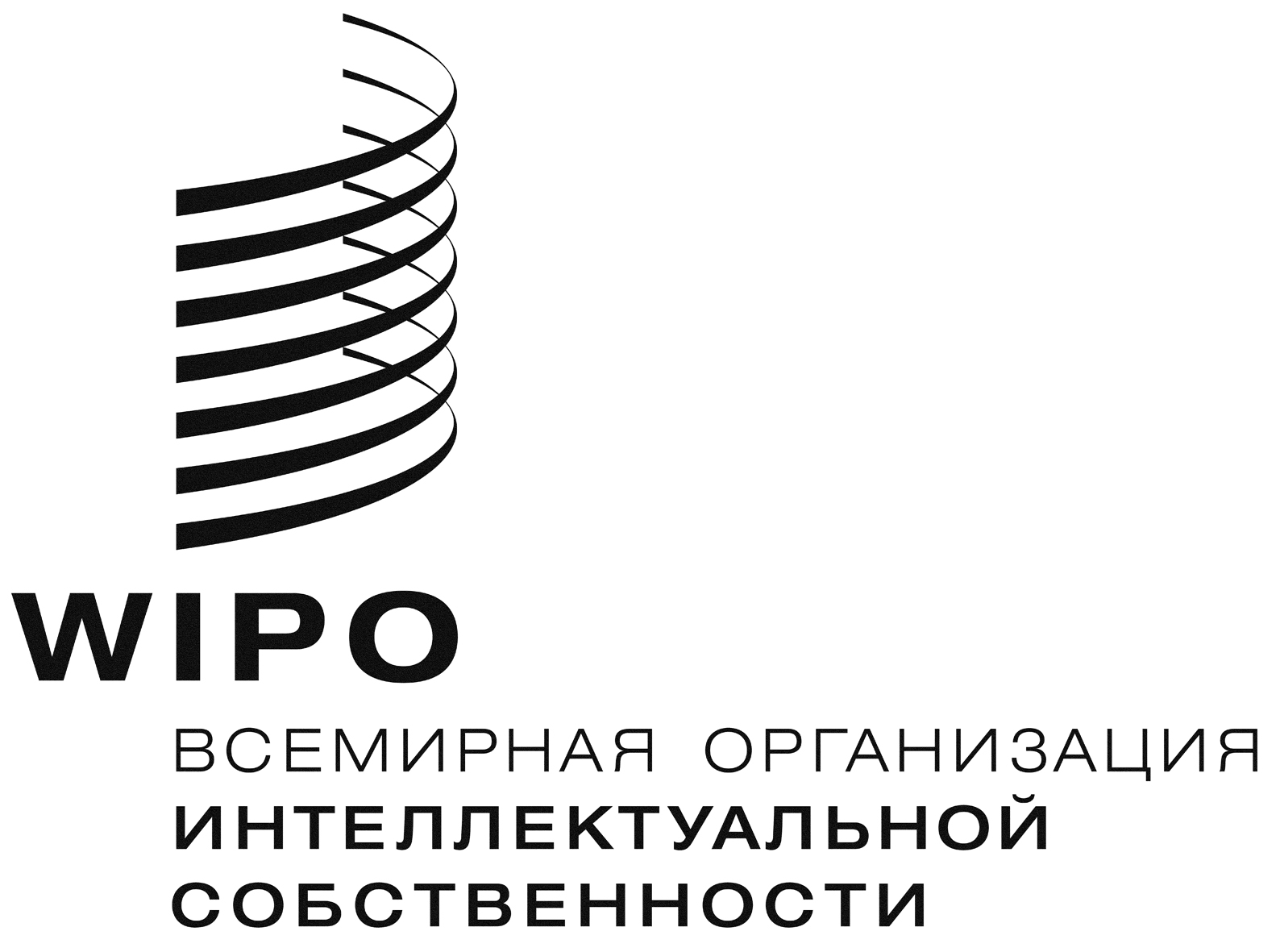 R E  CDIP/15/2      CDIP/15/2      CDIP/15/2    оригинал:  английский оригинал:  английский оригинал:  английский ДАТА:  11 ФЕВРАЛЯ 2015 Г.  ДАТА:  11 ФЕВРАЛЯ 2015 Г.  ДАТА:  11 ФЕВРАЛЯ 2015 Г.  РЕКОМЕНДАЦИЯСТАТУС ОБСУЖДЕНИЙ В КРИСХОД ВЫПОЛНЕНИЯИСХОДНЫЕ ДОКУМЕНТЫОТЧЕТЫТехническая помощь ВОИС, среди прочего, должна быть ориентирована на развитие, обусловлена потребностями и быть прозрачной с учетом приоритетов и конкретных потребностей развивающихся стран, в особенности НРС, а также различных уровней развития государств-членов, при этом деятельность должна включать сроки для завершения.   В этой связи характер помощи, механизмы ее осуществления и процессы оценки программ технической помощи, должны быть конкретизированы применительно к каждой стране.Обсуждение проведено.  Мероприятия согласованы (CDIP/2/4).В процессе выполнения с момента утверждения Повестки дня в области развития в октябре 2007 г.Во исполнение этой рекомендации реализуются следующие проекты: 1. «Расширение сотрудничества Юг-Юг в области ИС и развития между развивающимися и наименее развитыми странами» (проект DA_1_10_11_13_19_25_32_01, представленный в документе CDIP/7/6). 2. «Укрепление и развитие аудиовизуального сектора в Буркина-Фасо и некоторых странах Африки» (проект DA_1_2_4_10_11_1, представленный в документе CDIP/9/13). CDIP/1/3CDIP/2/2CDIP/3/5CDIP/6/3CDIP/8/2CDIP/10/2CDIP/11/2CDIP/12/2CDIP/14/2Предоставить дополнительную помощь ВОИС через донорское финансирование и создать в ВОИС траст-фонды и другие добровольные фонды конкретно в интересах НРС, продолжая при этом уделять приоритетное внимание финансированию деятельности в Африке с использованием бюджетных и внебюджетных источников, в целях содействия, среди прочего, законодательному, коммерческому, культурному и экономическому использованию интеллектуальной собственности (ИС) в этих странах.Обсуждение проведено.  Мероприятия согласованы (CDIP/2/4 и CDIP/3/INF/2).В процессе выполнения с начала 2009 г.  Во исполнение этой рекомендации был реализован проект DA_02_01:  «Конференция по мобилизации ресурсов в целях развития» (содержится в документе CDIP/3/INF/2).  Реализация проекта завершилась в ноябре 2010 г.  Мероприятия, предпринятые по результатам проекта, включены в Программу и бюджет на 2010–2011 гг. и 2012–2013 гг.Отчет об оценке проекта был представлен на девятой сессии КРИС (документ CDIP/9/3).Кроме того, во исполнение этой рекомендации реализуется проект «Укрепление и развитие аудиовизуального сектора в Буркина-Фасо и некоторых странах Африки» (проект DA_1_2_4_10_11_1, представленный в документе CDIP/9/13). CDIP/1/3CDIP/2/INF/2CDIP/2/2CDIP/4/2CDIP/6/2CDIP/8/2CDIP/9/3CDIP/12/2CDIP/14/2Увеличить людские и финансовые ресурсы на цели программ ВОИС по оказанию технической помощи в целях развития, среди прочего, культуры ИС, ориентированной на развитие, с особым акцентом на введение предмета интеллектуальной собственности на различных уровнях обучения и генерирование более широкого осознания публикой вопросов ИС.Обсуждение проведено.  Мероприятия согласованы (CDIP/2/4).В процессе выполнения с момента утверждения Повестки дня в области развития в октябре 2007 г.В Программе и бюджете ВОИС на двухлетний период 2014-2015 гг. общий объем ресурсов, ассигнованных на цели развития, составляет 144,1 млн шв. франков (без учета проектов ПДР).  Таким образом, общий объем расходов на цели развития увеличился с 21,3 % в 2012-2013 гг. до 21,4 % в текущем двухлетнем периоде. Кроме того, на период 2014-2015 гг. на цели реализации проектов ПДР было ассигновано 1,5 млн шв. франков (см. таблицу 6 Программы и бюджета на 2014-2015 гг.).Осуществляется широкий спектр специальных программ и мероприятий, направленных на включение тематики ИС в учебные программы различных образовательных учреждений, в частности под эгидой Академии ВОИС.  Две важнейшие инициативы в этой области связаны с созданием новых академий ИС (проект DA_10_01, представленный в документе CDIP/3/INF/2, и проект DA_10_02, представленный в документе CDIP/9/10 Rev.1, который был завершен, прошел оценку и был включен в Программу и бюджет ВОИС) и интеграцией тематики Повестки дня в области развития в программы дистанционного обучения ВОИС, используемые рядом учебных заведений. CDIP/1/3CDIP/2/3CDIP/3/5CDIP/6/3CDIP/8/2CDIP/9/6CDIP/10/2CDIP/12/2CDIP/14/2Уделять особое внимание потребностям МСП и учреждений, занимающихся научными исследованиями, а также индустрии культуры и оказывать государствам-членам по их просьбе помощь в разработке надлежащей стратегии в области ИС.Обсуждение проведено.  Мероприятия согласованы (CDIP/2/4 и CDIP/5/5).В процессе выполнения с момента утверждения Повестки дня в области развития в октябре 2007 г.  Во исполнение этой рекомендации были реализованы два проекта: DA_10_05 «Укрепление национального, субрегионального и регионального потенциала учреждений и пользователей ИС» и «Интеллектуальная собственность и брендинг продуктов для развития бизнеса в развивающихся странах и наименее развитых странах (НРС)» (проект DA_04_10_01).Отчеты об оценке проектов были представлены на десятой и тринадцатой сессиях КРИС, соответственно (CDIP/10/7 и CDIP/13/3).Выполнению этой рекомендации также способствовала реализация проекта DA_10_04 «Укрепление потенциала национальных правительственных учреждений ИС и учреждений участвующих сторон с целью управления, мониторинга и содействия развитию творческих отраслей, и активизации деятельности и расширения сети организаций коллективного управления авторским правом» в части, касающейся «творческого компонента» (документ CDIP/3/INF/2). Кроме того, во исполнение этой рекомендации реализуются следующие проекты: 1. «Укрепление и развитие аудиовизуального сектора в Буркина-Фасо и некоторых странах Африки» (проект DA_1_2_4_10_11_1, представленный в документе CDIP/9/13).2. Экспериментальный проект «Интеллектуальная собственность (ИС) и управление образцами в интересах развития бизнеса в развивающихся и наименее развитых странах (НРС)» (проект DA_4_10_02, представленный в документе CDIP/12/6).Кроме того, ВОИС вносит свой вклад в укрепление национального/регионального потенциала в области охраны национальных произведений, инноваций и изобретений с помощью различных программ и мероприятий по поддержке МСП.CDIP/1/3CDIP/2/3CDIP/5/5CDIP3/INF/2CDIP/3/5CDIP/6/3CDIP/8/2CDIP/10/2CDIP/10/7CDIP/12/2CDIP/14/2ВОИС должна помещать общую информацию обо всех видах деятельности по оказанию технической помощи на своем веб-сайте и по просьбе государств-членов предоставлять подробные сведения в отношении конкретных видов деятельности с согласия государства-члена (государств-членов) и других соответствующих получателей такой помощи, в интересах которых осуществлялась соответствующая деятельность.Обсуждение проведено.  Мероприятия согласованы (CDIP/2/4 и CDIP/3/INF/2).В процессе выполнения с начала 2009 г.  Во исполнение этой рекомендации был реализован проект ПДР «База данных по технической помощи в области интеллектуальной собственности (IP-TAD)» (проект DA_05_01, представленный в документе CDIP/3/INF/2, опубликован по адресу:  http://www.wipo.int/tad/en/.Отчет об оценке проекта был представлен на девятой сессии КРИС (документ CDIP/9/4).CDIP/1/3CDIP/2/2 CDIP/4/2CDIP/6/2CDIP/8/2CDIP/9/4Персонал и консультанты ВОИС, работающие в области оказания технической помощи, должны оставаться нейтральными и подотчетными, уделяя особое внимание существующему Этическому кодексу, и стараясь избегать потенциального столкновения интересов.   ВОИС подготовит и опубликует для широкого ознакомления государств-членов список консультантов в области оказания технической помощи, имеющихся в распоряжении ВОИС.Обсуждение проведено.  Мероприятия согласованы (CDIP/2/4).Документ выполняет рекомендацию частично:CDIP/3/2 (Перечень консультантов).В процессе выполнения с момента утверждения Повестки дня в области развития в октябре 2007 г.  После завершения Программы стратегической перестройки (ПСП) и утверждения Кодекса этики ВОИС была организована интенсивная программа подготовки сотрудников;  уровень подготовки персонала ВОИС в вопросах этики оценивается как высокий. В 2014 г. Бюро по этике продолжило работу по консультированию сотрудников ВОИС, оно активно рассматривало вопросы, касающиеся рекомендации 6 ПДР, особенно в связи с внешней деятельностью, конфликтом интересов, получением подарков и/или представительскими расходами, а также заявлениями о заинтересованности.  В конце 2014 г. были разработаны дополнительные обучающие программы по вопросам этики, в том числе по тематике рекомендации 6 ПДР, которые планируется использовать для подготовки персонала и консультантов ВОИС в начале 2015 г.Перечень консультантов, представленный на третьей сессии КРИС, был доработан и включен в проект «База данных по технической помощи в области интеллектуальной собственности (IP-TAD)» (DA-05-01).  Перечень опубликован на сайте:  http://www.wipo.int/roc/en/ CDIP/1/3 CDIP/2/3 CDIP/3/5CDIP/6/3CDIP/8/2CDIP/10/2CDIP/12/2CDIP/14/2Разрабатывать меры, которые смогут помочь странам решать вопросы в связи с антиконкурентной практикой в области ИС путем предоставления технического сотрудничества развивающимся странам, и в особенности НРС, по их просьбе, в целях обеспечения лучшего понимания взаимосвязи между правами интеллектуальной собственности и конкурентной политикой.Обсуждение проведено.  Мероприятия согласованы (CDIP/2/4 и CDIP/4/4).В процессе выполнения с момента утверждения Повестки дня в области развития в октябре 2007 г.  Во исполнение этой рекомендации был реализован проект Повестки дня в области развития «Интеллектуальная собственность и политика защиты конкуренции» (проект DA_7_23_32_01, представленный в документе CDIP/4/4/REV).Отчет об оценке проекта был представлен на девятой сессии КРИС (документ CDIP/9/8).CDIP/1/3CDIP/2/3CDIP/3/4CDIP/3/5CDIP/4/2CDIP/6/2CDIP/6/3CDIP/8/2CDIP/9/8Обратиться к ВОИС с просьбой разработать соглашения с исследовательскими учреждениями и частными предприятиями с целью облегчения национальным ведомствам развивающихся стран, и в особенности НРС, а также их региональным и субрегиональным организациям в области ИС доступа к специализированным базам данных для целей патентного поиска.Обсуждение проведено. Мероприятия согласованы (CDIP/2/4, CDIP/3/INF/2 и CDIP/9/9).В процессе выполнения с начала 2009 г.  Во исполнение этой рекомендации был реализован двухэтапный проект «Доступ к специализированным базам данных и их поддержка» (проекты DA_08_01 (документ CDIP/3/INF/2) DA_8_2 (документ CDIP/9/9)).Отчеты об оценке этапов I и II этого проекта были представлены на девятой и четырнадцатой сессиях КРИС, соответственно (документы CDIP/9/5 и CDIP/14/5).CDIP/1/3 CDIP/2/2 CDIP/2/INF/3CDIP/4/2CDIP/6/2CDIP/8/2CDIP/9/5CDIP/10/2CDIP/12/2CDIP/14/2Обратиться к ВОИС с просьбой о создании в координации с государствами-членами базы данных, позволяющей соотносить конкретные потребности развития в связи с ИС с имеющимися ресурсами, и тем самым расширить объем программ ее технической помощи, направленных на преодоление цифрового разрыва.Обсуждение проведено.  Мероприятия согласованы (CDIP/2/4 и CDIP/3/INF/2).В процессе выполнения с начала 2009 г.  Во исполнение этой рекомендации был реализован проект «База данных, позволяющая соотносить конкретные потребности развития в сфере ИС с имеющимися ресурсами (IP-DMD)» (проект DA_09_01, представленный в документе CDIP/3/INF/2).Адрес базы данных IP-DMD – http://www.wipo.int/dmd/en/ Отчет об оценке проекта был представлен на десятой сессии КРИС (документ CDIP/10/3).CDIP/1/3CDIP/2/2 CDIP/4/2CDIP/6/2CDIP/8/2CDIP/10/3Оказывать помощь государствам-членам в развитии и совершенствовании национального институционального потенциала в области ИС путем дальнейшего развития инфраструктуры и других компонентов с целью повышения эффективности национальных учреждений ИС и установления справедливого равновесия между охраной ИС и интересами общества.   Эта техническая помощь должна также распространяться на субрегиональные и региональные организации, занимающиеся вопросами ИС.Обсуждение проведено.  Мероприятия согласованы (CDIP/2/4 и CDIP/3/INF/2).В процессе выполнения с начала 2009 г.  Во исполнение этой рекомендации были реализованы следующие проекты ПДР: Пилотный проект «Создание новых национальных академий ИС», этапы I и II (проекты DA_10_01 (документ CDIP/3/INF/2) и DA_10_02 (документ CDIP/9/10 Rev.1)).Проект «Создание эффективных учреждений ИС»:  «Применение компонентов и бизнес-решений, адаптированных для целей модернизации инфраструктуры, применяемой национальными и региональными учреждениями ИС» (проект DA_10_02, представленный в документе CDIP/3/INF/2).Проект «Структура поддержки инноваций и передачи технологии для национальных учреждений» (проект DA_10_03, представленный в документе CDIP/3/INF/2).Проект «Укрепление национального, субрегионального и регионального потенциала учреждений и пользователей ИС» (проект DA_10_05, представленный в документе CDIP/3/INF/2).Проект «Интеллектуальная собственность и брендинг продуктов для развития бизнеса в развивающихся странах и НРС» (проект DA_04_10_01, представленный в документе CDIP/5/5).Отчеты об оценке проектов были представлены на девятой, десятой, тринадцатой и четырнадцатой сессиях КРИС и содержатся в документах CDIP/9/6, , CDIP/10/4, CDIP/10/8, CDIP/10/7, CDIP/13/3 и CDIP/14/4, соответственно.Кроме того, во исполнение этой рекомендации реализуются следующие проекты: «Укрепление потенциала национальных правительственных учреждений ИС и учреждений участвующих сторон с целью управления, мониторинга и содействия развитию творческих отраслей, и активизации деятельности и расширения сети организаций коллективного управления авторским правом» (проект DA_10_04, представленный в документе CDIP/3/INF/2).«Расширение сотрудничества Юг-Юг в области ИС и развития между развивающимися и наименее развитыми странами» (проект DA_1_10_11_13_19_25_32_01, представленный в документе CDIP/7/6).«Укрепление и развитие аудиовизуального сектора в Буркина-Фасо и некоторых странах Африки» (проект DA_1_2_4_10_11_1, представленный в документе CDIP/9/13).Экспериментальный проект «Интеллектуальная собственность (ИС) и управление образцами в интересах развития бизнеса в развивающихся и наименее развитых странах (НРС)» (проект DA_4_10_02, представленный в документе CDIP/12/6).CDIP/1/3 CDIP/2/INF/1 CDIP/2/2CDIP/4/12CDIP/5/5CDIP3/INF/2CDIP/4/2CDIP/6/2CDIP/8/2CDIP/9/6CDIP/10/4CDIP/10/7CDIP/10/8CDIP/12/2CDIP/14/2Оказывать помощь государствам-членам в укреплении национального потенциала в области охраны национальных произведений, инноваций и изобретений и оказывать поддержку развитию национальной научно-технической инфраструктуры, где это применимо, в соответствии с мандатом ВОИС.Обсуждение проведено.  Мероприятия согласованы (CDIP/2/4).В процессе выполнения с момента утверждения Повестки дня в области развития в октябре 2007 г.Во исполнение этой рекомендации реализуется несколько программ ВОИС, включая программы 1, 3, 9, 14, 18 и 30;  ее выполнению косвенным образом способствуют проекты ПДР, призванные выполнить рекомендации 8 и 10.Кроме того, во исполнение этой рекомендации реализуются следующие проекты: 1. «Расширение сотрудничества Юг-Юг в области ИС и развития между развивающимися и наименее развитыми странами» (проект DA_1_10_11_13_19_25_32_01, представленный в документе CDIP/7/6) и2. «Укрепление и развитие аудиовизуального сектора в Буркина-Фасо и некоторых странах Африки» (проект DA_1_2_4_10_11_1, представленный в документе CDIP/9/13).CDIP/1/3CDIP/3/5CDIP/6/3CDIP/8/2CDIP/10/2CDIP/12/2CDIP/14/2Активней включать соображения развития в основную деятельность и обсуждения в рамках ВОИС и в контексте оказания технической помощи в соответствии с ее мандатом.Обсуждение проведено.  Мероприятия в целом согласованы (CDIP/3/3).В процессе выполнения с момента утверждения Повестки дня в области развития в октябре 2007 г.Рекомендации Повестки дня в области развития были интегрированы в Программу и бюджет на 2010–2011 гг., 2012–2013 гг. и 2014-2015 гг.  Реализация проекта DA_33_38_41_01 «Совершенствование структуры управления ВОИС, ориентированного на конкретные результаты (УКР), для поддержки мониторинга и оценки деятельности по развитию» (представленный в документе CDIP/4/8/Rev.) завершена.  Отчет об оценке был представлен на двенадцатой сессии КРИС (документ CDIP/12/4).В Отчете о реализации программ (ОРП) за 2012–2013 гг. содержится значительно больше информации о деятельности во исполнение Повестки дня в области развития:  в отчетность включена детальная информация о реализации проектов ПДР и выполнении рекомендаций ПДР в контексте каждой программы.CDIP/1/3CDIP/3/3CDIP/3/5CDIP/6/2CDIP/8/2CDIP/10/2CDIP/12/4Оказание со стороны ВОИС помощи в области законодательства, среди прочего, должно быть направлено на развитие и отвечать потребностям с учетом приоритетов и особых потребностей развивающихся стран, в особенности НРС, а также различных уровней развития государств-членов. При этом деятельность должна включать сроки для завершения.Обсуждение проведено в контексте отчетов о ходе реализации (документы CDIP/3/5, CDIP/6/3, CDIP/8/2 и CDIP/10/2).Последующее обсуждение проведено в контексте документов CDIP/6/10, CDIP/7/3, CDIP/8/5, CDIP/9/11, CDIP/10/10 и CDIP/10/11.В процессе выполнения с момента утверждения Повестки дня в области развития в октябре 2007 г.В течение 2014 г. ВОИС продолжала оказывать помощь властям государств-членов в вопросах законодательства в ответ на поступившие запросы.  Государства получили консультации в отношении действующего законодательства или готовящихся законопроектов; они были проинформированы о существующих вариантах действий и политики, касающихся практической реализации правовых норм.Кроме того, во исполнение этой рекомендации реализуется проект «Расширение сотрудничества Юг-Юг в области ИС и развития между развивающимися и наименее развитыми странами» (проект DA_1_10_11_13_19_25_32_01, представленный в документе CDIP/7/6).CDIP/1/3CDIP/3/5CDIP/6/3CDIP/8/2CDIP/10/2CDIP/12/2CDIP/14/2В рамках соглашения между ВОИС и ВТО ВОИС предоставит развивающимся странам и НРС консультативную помощь по вопросам реализации и действия прав и обязательств, а также в понимании и использовании гибкостей, содержащихся в Соглашении ТРИПС.Обсуждение проведено в контексте отчетов о ходе реализации (документы CDIP/3/5, CDIP/6/3, CDIP/8/2 и CDIP10/2).Последующее обсуждение проведено в контексте документов CDIP/5/4, CDIP/6/10, CDIP/7/3, CDIP/8/5, CDIP/9/11, CDIP/10/10,CDIP/10/11, и CDIP/13/10.В процессе выполнения с момента утверждения Повестки дня в области развития в октябре 2007 г.ВОИС регулярно предоставляет консультации по законодательным вопросам развивающимся странам и НРС в связи с применением и действием прав и обязанностей, а также пониманием и использованием гибкостей, содержащихся в Соглашении ТРИПС.  На пятой сессии КРИС был представлен документ «Связанные с патентами гибкие возможности многосторонней нормативной базы и их реализация через законодательство на национальном и региональном уровнях».  На шестой сессии КРИС было принято решение утвердить подготовку второй части этого документа, посвященной пяти новым гибким возможностям;  соответствующий документ был представлен седьмой сессии Комитета.На тринадцатой сессии КРИС состоялось обсуждение третей части этого документа, посвященной двум новым гибким возможностям. Кроме того, ВОИС регулярно участвует в подготовке материалов для учебного курса ВТО по вопросам торговой политики, а также в организации национальных или субрегиональных практикумов в области реализации Соглашения ТРИПС, гибких возможностей и государственной политики, призванных помочь странам с выполнением положений ТРИПС. Согласно договоренности, достигнутой государствами-членами на шестой сессии КРИС, ВОИС разработала веб-страницу, на которой публикуется информация об использовании гибких возможностей системы ИС, включая адреса информационных ресурсов ВОИС и других соответствующих МПО в отношении гибких возможностей, а также разработала базу данных, содержащую национальные законы в области ИС, касающиеся гибких возможностей (http://www.wipo.int/ip-development/en/agenda/flexibilities/).CDIP/1/3CDIP/3/5CDIP/6/3CDIP/8/2CDIP/10/2CDIP/12/2CDIP/14/2Нормотворческая деятельность должна:быть основана на широком участии и инициироваться членами;учитывать различные уровни развития;принимать во внимание равновесие между издержками и преимуществами;быть процессом с широким участием, который учитывает интересы и приоритеты всех государств-членов ВОИС, а также точки зрения других заинтересованных лиц, включая аккредитованные межправительственные и неправительственные организации;  иотвечать принципу нейтралитета Секретариата ВОИС.Обсуждение проведено в контексте отчетов о ходе реализации (документы CDIP/3/5, CDIP/6/3, CDIP/8/2 и CDIP/10/2).В процессе выполнения с момента утверждения Повестки дня в области развития в октябре 2007 г.В октябре 2007 г. Генеральная Ассамблея обратилась ко всем органам ВОИС, включая комитеты, отвечающие за нормотворческую деятельность, с просьбой о реализации данной рекомендации (наряду с остальными 19 рекомендациями, предлагаемыми к немедленной реализации).  С помощью участия в работе этих комитетов государства-члены играют важнейшую роль в решении данной задачи.Широкое участие и учет мнений МПО и НПО:  в 2014 г. 33 НПО обратились с запросом и получили статус специального наблюдателя при тех или иных комитетах ВОИС.  Кроме того, одна МПО, девять международных и три национальных НПО получили статус постоянных наблюдателей при ВОИС, что позволило им участвовать в работе соответствующих органов ВОИС. Принцип приоритетности инициатив государств-членов:  выбор пунктов повестки дня и вопросов для обсуждения на заседаниях комитетов определялся либо государствами-членами на предыдущих сессиях комитетов, либо Генеральной Ассамблеей.Учет различий в уровнях развития:  вопросы, которые в настоящее время обсуждаются на заседаниях комитетов, отражают широкий спектр интересов стран с различными уровнями развития.Баланс между издержками и преимуществами:  этот вопрос неоднократно затрагивался в рамках Комитета.Принцип нейтралитета:  этот принцип является основополагающим для Секретариата в целом и для всех сотрудников, являющихся международными гражданскими служащими.CDIP/1/3CDIP/3/5CDIP/6/3CDIP/8/2CDIP/10/2CDIP/12/2CDIP/14/2Рассмотреть вопрос о сохранении общественного достояния в контексте нормотворческого процесса ВОИС и углубить анализ последствий и преимуществ богатейшей области общественного достояния.Обсуждение проведено.  Мероприятия согласованы (CDIP/4/3 Rev.).В процессе выполнения с момента утверждения Повестки дня в области развития в октябре 2007 г.  Во исполнение этой рекомендации был реализован проект «Интеллектуальная собственность и общественное достояние» (проект DA_16_20_01, представленный в документе CDIP/4/3 Rev.).  Отчет об оценке проекта был представлен на девятой сессии КРИС (документ CDIP/9/7).Кроме того, во исполнение этой рекомендации был реализован проект DA_16_20_02 «Патенты и общественное достояние» (представленный в документе CDIP/7/5 Rev.).  Исследование по патентам и общественному достоянию (II)» (CDIP/12/INF/2 Rev.) обсуждалось на двенадцатой сессии Комитета;  ознакомиться с ним можно по адресу: http://www.wipo.int/meetings/en/doc_details.jsp?doc_id=253106Отчет о самооценке проекта был представлен на тринадцатой сессии КРИС (документ CDIP/13/7).CDIP/1/3CDIP/3/4CDIP/3/5CDIP/6/2CDIP/6/3CDIP/8/2CDIP/9/7CDIP/10/2CDIP/12/2CDIP/13/7В своей деятельности, включая нормотворчество, ВОИС должна учитывать гибкости в международных соглашениях в области ИС, в особенности те из них, которые представляют интерес для развивающихся стран и НРС.Обсуждение проведено в контексте отчетов о ходе реализации (документы CDIP/3/5, CDIP/6/3, CDIP/8/2 и CDIP/10/2).  Последующее обсуждение проведено в контексте документов CDIP/5/4, CDIP/6/10, CDIP/7/3, CDIP/8/5, CDIP/9/11, CDIP/10/10, CDIP/10/11, и CDIP/13/10.В процессе выполнения с момента утверждения Повестки дня в области развития в октябре 2007 г.См. графу о ходе выполнения рекомендации 14 (приложение I, стр. 12).CDIP/1/3CDIP/3/5CDIP/6/3CDIP/8/2CDIP/10/2CDIP/12/2CDIP/14/2Обратиться к МКГР с просьбой ускорить процесс охраны генетических ресурсов, традиционных знаний и фольклора, без ущерба любым результатам, включая возможную разработку международного договора или договоров.Обсуждение проведено в контексте отчета о ходе реализации (документы CDIP/3/5, CDIP/6/3 и CDIP/8/2).В процессе выполнения с момента утверждения Повестки дня в области развития в октябре 2007 г.В 2013 г. Генеральная Ассамблея ВОИС продлила срок полномочий МКГР на два года (2014–2015 гг.).  В 2014 г. было проведено три сессии МКГР. CDIP/1/3CDIP/3/5CDIP/6/3CDIP/8/2CDIP/10/2CDIP/12/2CDIP/14/2Инициировать обсуждения по вопросу о том, каким образом в рамках мандата ВОИС можно еще больше облегчить доступ к знаниям и технологиям для развивающихся стран и НРС в целях содействия творческой деятельности и инновациям, а также укрепить существующие виды такой деятельности в рамках ВОИС.Обсуждение проведено.  Мероприятия согласованы (CDIP/4/5 Rev., CDIP/4/6 и CDIP/6/4).В процессе выполнения с момента утверждения Повестки дня в области развития в октябре 2007 г.  Во исполнение этой рекомендации были реализованы следующие проекты ПДР:  1.	«Интеллектуальная собственность, ИКТ, цифровой разрыв и доступ к знаниям» (проект DA_19_24_27_01, представленный в документе CDIP/4/5 REV).2.	«Разработка инструментов для доступа к патентной информации», этапы I и II (проекты DA_19_30_31_01 (документ CDIP/4/6) и DA_19_30_31_02 (документ CDIP/10/13)). 3.	«Создание потенциала по использованию надлежащей и конкретной для данной технологии научно-технической информации в качестве решения идентифицированных проблем развития» (проект DA_30_31_01, представленный в документе CDIP/5/6 Rev.).Отчеты об оценке проектов были представлены на десятой, двенадцатой и четырнадцатой сессиях КРИС и содержатся в документах CDIP/10/5, CDIP/10/6, CDIP/12/3 и CDIP/14/6.  Кроме того, во исполнение этой рекомендации реализуются следующие проекты: 1.	«Интеллектуальная собственность и передача технологии:  общие проблемы – построение решений» (проект DA_19_25_26_28_01, представленный в документе CDIP/6/4). 2.	«Расширение сотрудничества Юг-Юг в области ИС и развития между развивающимися и наименее развитыми странами» (проект DA_1_10_11_13_19_25_32_01, представленный в документе CDIP/7/6).3.	«Создание потенциала по использованию надлежащей и конкретной для данной технологии научно-технической информации в качестве решения идентифицированных проблем развития» – этап II (проект DA_19_30_31_03, представленный в документе CDIP/13/9).CDIP/1/3CDIP/3/4CDIP/3/4 Add.CDIP/3/5CDIP/6/2CDIP/6/3CDIP/8/2CDIP/10/2CDIP/10/5CDIP/10/6CDIP/12/2CDIP/12/3CDIP/14/2CDIP/14/6Содействовать нормотворческой деятельности в связи с ИС, которая поддерживает устойчивое общественное достояние в государствах-членах ВОИС, включая возможность подготовки руководства, которое могло бы помочь заинтересованным государствам-членам в идентификации объектов, которые перешли в область общественного достояния в их соответствующих юрисдикциях.Обсуждение проведено.  Мероприятия согласованы (CDIP/4/3 Rev.).В процессе выполнения с января 2010 г.  Во исполнение этой рекомендации реализуется проект «Интеллектуальная собственность и общественное достояние» (проект DA_16_20_01, представленный в документе CDIP/4/3 Rev.).Отчет об оценке проекта был представлен на девятой сессии КРИС (документ CDIP/9/7).Кроме того, во исполнение этой рекомендации был реализован проект DA_16_20_02 «Патенты и общественное достояние» (документ CDIP/7/5 Rev.).CDIP/1/3CDIP/3/3 CDIP/3/4CDIP/6/2CDIP/8/2CDIP/9/7CDIP/10/2CDIP/12/2В надлежащих случаях до осуществления какой-либо новой нормотворческой деятельности ВОИС будет проводить неофициальные, открытые и сбалансированные консультации в рамках процесса, приводимого в движение ее членами, содействуя участию экспертов из государств-членов, в особенности из развивающихся стран и НРС.Обсуждение проведено в контексте отчета о ходе реализации (документы CDIP/3/5, CDIP/6/3 и CDIP/8/2).В процессе выполнения с момента утверждения Повестки дня в области развития в октябре 2007 г.CDIP/1/3CDIP/3/5CDIP/6/3CDIP/8/2CDIP/10/2CDIP/12/2CDIP/14/2Нормотворческая деятельность ВОИС должна осуществляться в поддержку целей развития, согласованных в рамках ООН, включая цели, содержащиеся в Декларации о целях развития ООН в новом тысячелетии.Без ущерба результатам обсуждений государствами-членами Секретариат ВОИС должен рассмотреть в своих рабочих документах для целей нормотворческой деятельности, при необходимости и по указанию государств-членов, такие вопросы, как:  а) гарантия национального применения правил интеллектуальной собственности; (b) взаимосвязь между ИС и конкуренцией; (с) передача технологии, связанной с ИС; (d) потенциальная гибкость, исключения и ограничения для государств-членов; и (е) возможность включения дополнительных особых положений для развивающихся стран и НРС.Обсуждение проведено.  Мероприятия в целом согласованы (CDIP/3/3).  Последующее обсуждения проводилось в контексте документов CDIP/5/3, CDIP/6/10, CDIP/8/4 CDIP10/9, CDIP/11/3, CDIP/12/8, иCDIP/14/12 Rev.Отчет о вкладе ВОИС в достижение целей развития, сформулированных в Декларации тысячелетия (ЦРДТ), (CDIP/5/3) был рассмотрен на пятой сессии КРИС.  Создана веб-страница, посвященная ЦРДТ и деятельности ВОИС в данной области (http://www.wipo.int/ip-development/en/agenda/millennium_goals/).  Доработанный документ «Оценка вклада ВОИС в достижение целей в области развития, сформулированных в Декларации тысячелетия (ЦРДТ)» (CDIP/8/4) обсуждался на восьмой сессии Комитета.  Этот документ был пересмотрен с учетом комментариев государств-членов (документ CDIP/10/9) и рассмотрен на десятой сессии Комитета. Кроме того, Комитет на своей одиннадцатой сессии обсудил исследование, посвященное возможности учета потребностей и результатов, относящихся к ЦРДТ, в рамках двухгодичных результатов деятельности ВОИС (CDIP/11/3).  На двенадцатой сессии Комитета был рассмотрен документ о вкладе ВОИС и других учреждений Организации Объединенных Наций в достижение ЦРДТ (CDIP/12/8), а на четырнадцатой – его пересмотренный вариант (CDIP/14/12 Rev.)., который включает в себя новую информацию о других учреждениях и программах системы ООН и развивает исследование, представленное в документе CDIP/12/8.CDIP/1/3CDIP/3/3N/AРассмотреть пути совершенствования проконкурентной лицензионной практики в области ИС, в особенности в целях содействия творческой деятельности, инновациям, а также передаче и распространению технологии заинтересованным странам, в особенности развивающимся странам и НРС.Обсуждение проведено.  Мероприятия согласованы (CDIP/4/4 Rev.).В процессе реализации с января 2010 г.  Во исполнение этой рекомендации был реализован проект «Интеллектуальная собственность и политика защиты конкуренции» (проект DA_7_23_32_01, представленный в документе CDIP/4/4 Rev.).Отчет об оценке проекта был представлен на девятой сессии КРИС (документ CDIP/9/8).CDIP/1/3CDIP/3/3CDIP/4/2CDIP/6/2CDIP/8/2CDIP/9/8Обратиться к ВОИС с просьбой расширить в рамках ее мандата объем деятельности, направленной на преодоление цифрового разрыва, в соответствии с выводами Всемирного саммита по информационному сообществу (WSIS), а также с учетом значения Фонда цифровой солидарности (DSF).Обсуждение проведено.  Мероприятия согласованы (CDIP/4/5 Rev.).В процессе выполнения с января 2010 г.  Во исполнение этой рекомендации был реализован проект «Интеллектуальная собственность, ИКТ, цифровой разрыв и доступ к знаниям» (проект DA_19_24_27_01, представленный в документе CDIP/4/5 Rev.).Отчет об оценке проекта был представлен на десятой сессии КРИС (документ CDIP/10/5).CDIP/1/3CDIP/3/4CDIP/6/2CDIP/8/2CDIP/10/5Изучить политику и инициативы в области ИС, необходимые для содействия передаче и распространению технологии в интересах развивающихся стран, и принять надлежащие меры, позволяющие развивающимся странам полностью понять и извлекать выгоду из различных положений, относящихся к гибкости, заложенной в соответствующих международных соглашениях.Обсуждение проведено.  Мероприятия согласованы (CDIP/6/4).  Последующее обсуждение проведено в контексте документов CDIP/6/10, CDIP/7/3, CDIP/8/5, CDIP/9/11, CDIP/10/10 и CDIP/10/11.В процессе выполнения с декабря 2010 г.  Во исполнение этой рекомендации реализуются два проекта: «Интеллектуальная собственность и передача технологии:  общие проблемы – построение решений» (проект DA_19_25_26_28_01, представленный в документе CDIP/6/4) и«Расширение сотрудничества Юг-Юг в области ИС и развития между развивающимися и наименее развитыми странами» (проект DA_1_10_11_13_19_25_32_01, представленный в документе CDIP/7/6).CDIP/1/3CDIP/3/4 Add.CDIP/8/2CDIP/10/2CDIP/12/2CDIP/14/2Содействовать государствам-членам и особенно развитым странам в привлечении их научно-исследовательских учреждений к более активному сотрудничеству и обмену с научно-исследовательскими учреждениями развивающихся стран и, в особенности, НРС.Обсуждение проведено.  Мероприятия согласованы (CDIP/6/4). В процессе выполнения с декабря 2010 г.  Во исполнение этой рекомендации реализуется проект «Интеллектуальная собственность и передача технологии:  общие проблемы – построение решений» (проект DA_19_25_26_28_01, представленный в документе CDIP/6/4).CDIP/1/3CDIP/3/4 Add.CDIP/8/2CDIP/10/2CDIP/12/2CDIP/14/2Облегчить использование аспектов ИС ИКТ для целей роста и развития:  обеспечить проведение в рамках надлежащего органа ВОИС обсуждений, сфокусированных на важной роли аспектов ИС ИКТ, а также их роли в экономическом и культурном развитии, уделяя при этом особое внимание оказанию помощи государствам-членам в идентификации практических стратегий в области ИС для использования ИКТ в целях экономического, социального и культурного развития.Обсуждение проведено.  Мероприятия согласованы (CDIP/4/5 Rev.).В процессе выполнения с января 2010 г.  Во исполнение этой рекомендации был реализован проект «Интеллектуальная собственность, ИКТ, цифровой разрыв и доступ к знаниям» (документ CDIP/4/5 Rev.).Отчет об оценке проекта был представлен на десятой сессии КРИС (документ CDIP/10/5).CDIP/1/3CDIP/3/4CDIP/6/2CDIP/8/2CDIP/10/5Изучить вспомогательную политику и меры в связи с ИС, которые государства-члены и, в особенности, развитые страны, могли бы принять для содействия передаче и распространению технологии развивающимся странам.Обсуждение проведено.  Мероприятия согласованы (CDIP/6/4).В процессе выполнения с декабря 2010 г.  Во исполнение этой рекомендации реализуется проект «Интеллектуальная собственность и передача технологии:  общие проблемы – построение решений» (проект DA_19_25_26_28_01, представленный в документе CDIP/6/4).CDIP/1/3 CDIP/3/4 Add.CDIP/8/2CDIP/10/2CDIP/12/2CDIP/14/2Включить обсуждение вопросов о передаче технологии, связанной с ИС, в мандат соответствующего органа ВОИС.Не обсуждалась Комитетом.Выполнение начнется после того, как государства-члены согласуют проектные мероприятия.CDIP/1/3не применимоВОИС должна сотрудничать с другими межправительственными организациями в целях предоставления развивающимся странам, включая НРС, по их просьбе, рекомендаций о путях получения доступа и использования информации о технологии, связанной с ИС, в особенности в областях, представляющих особый интерес для запрашивающих сторон.Обсуждение проведено.  Мероприятия согласованы (CDIP/4/6 и CDIP/5/6 Rev.).В процессе выполнения с января 2010 г.  Во исполнение этой рекомендации были реализованы следующие проекты:1.	«Разработка инструментов для доступа к патентной информации» – этапы I и II (проекты DA_19_30_31_01 (документ CDIP/4/6) и DA_19_30_31_02 (документ CDIP/10/13)).2.	«Создание потенциала по использованию надлежащей и конкретной для данной технологии научно-технической информации в качестве решения идентифицированных проблем развития» (проект DA_30_31_01, представленный в документе CDIP/5/6 Rev.).Отчеты об оценке проектов были представлены на десятой, двенадцатой и четырнадцатой сессиях КРИС(CDIP/10/6, CDIP/12/3 и CDIP/14/6).Кроме того, во исполнение этой рекомендации реализуется проект «Создание потенциала по использованию надлежащей и конкретной для данной технологии научно-технической информации в качестве решения идентифицированных проблем развития» – этап II (проект DA_30_31_03, представленный в документе CDIP/13/9 Rev.).CDIP/1/3 CDIP/3/4CDIP/6/2CDIP/8/2CDIP/10/2CDIP/10/6CDIP/12/2CDIP/12/3CDIP/14/2CDIP/14/6Выступить с согласованными государствами-членами инициативами, которые внесут вклад в передачу технологии развивающимся странам, в частности обратиться к ВОИС с просьбой об облегчении доступа к открытой для публики патентной информации.Обсуждение проведено.  Мероприятия согласованы (CDIP/4/6 и CDIP/5/6 Rev.).В процессе выполнения с января 2010 г.  Во исполнение этой рекомендации были реализованы следующие проекты:1.	«Разработка инструментов для доступа к патентной информации» – этапы I и II (проекты DA_19_30_31_01 (документ CDIP/4/6) и DA_19_30_31_02 (документ CDIP/10/13)).2.	«Создание потенциала по использованию надлежащей и конкретной для данной технологии научно-технической информации в качестве решения идентифицированных проблем развития» (проект DA_30_31_01, представленный в документе CDIP/5/6 Rev.).Отчеты об оценке проектов были представлены на десятой, двенадцатой и четырнадцатой сессиях КРИС (CDIP/10/6, CDIP/12/3 и CDIP/14/6).Кроме того, во исполнение этой рекомендации реализуется проект «Создание потенциала по использованию надлежащей и конкретной для данной технологии научно-технической информации в качестве решения идентифицированных проблем развития» (проект DA_30_31_03, представленный в документе CDIP/13/9 Rev.).CDIP/1/3 CDIP/3/4CDIP/6/2CDIP/8/2CDIP/10/2CDIP/12/2CDIP/14/2CDIP/14/6Предусмотреть в ВОИС возможность для обмена национальным и региональным опытом и информацией по связям между правами ИС и конкурентной политикой.Обсуждение проведено.  Мероприятия согласованы (CDIP/4/4 Rev.).В процессе выполнения с января 2010 г.  Во исполнение этой рекомендации был реализован проект «Интеллектуальная собственность и политика защиты конкуренции» (проект DA_7_23_32_01, представленный в документе CDIP/4/4 Rev.).Отчет об оценке проекта был представлен на девятой сессии КРИС (документ CDIP/9/8). Кроме того, во исполнение этой рекомендации реализуется проект «Расширение сотрудничества Юг-Юг в области ИС и развития между развивающимися и наименее развитыми странами» (проект DA_1_10_11_13_19_25_32_01, представленный в документе CDIP/7/6).CDIP/1/3 CDIP/3/4CDIP/6/2CDIP/8/2CDIP/9/8CDIP/10/2CDIP/12/2CDIP/14/2Обратиться к ВОИС с просьбой разработать эффективный ежегодный обзор и механизм анализа для оценки всех видов деятельности, ориентированных на развитие, включая деятельность по оказанию технической помощи, разработав для этой цели, при необходимости, конкретные показатели и исходные данные.Обсуждение проведено.  Мероприятия согласованы (CDIP/4/8 Rev.).В процессе выполнения с января 2010 г.  Во исполнение этой рекомендации был реализован проект «Совершенствование системы управления ВОИС, ориентированного на конкретный результат (УКР), для поддержки мониторинга и оценки деятельности в области развития» (проект DA_33_38_41_01, представленный в документе CDIP/4/8 Rev.).Отчет об оценке проекта был представлен на двенадцатой сессии КРИС (документ CDIP/12/4).CDIP/1/3CDIP/6/2CDIP/8/2CDIP/10/2CDIP/12/4В целях оказания помощи государствам-членам в создании значимых национальных программ обратиться к ВОИС с просьбой провести исследование факторов, препятствующих охране интеллектуальной собственности в неформальном секторе экономики, включая материальные расходы и преимущества охраны ИС применительно к созданию рабочих мест.Обсуждение проведено в контексте документов CDIP/6/9 и CDIP/8/3.Во исполнение этой рекомендации был реализован проект «Интеллектуальная собственность и неформальный сектор экономики» (проект DA_34_01, представленный в документе CDIP/8/3 Rev.).Отчет об оценке проекта был представлен на двенадцатой сессии КРИС (документ CDIP/13/5).CDIP/1/3CDIP/6/9CDIP/10/2CDIP/12/2CDIP/13/5Обратиться к ВОИС с просьбой предпринять по просьбе государств-членов новые исследования в целях оценки экономического, социального и культурного влияния использования системы интеллектуальной собственности в этих странах.Обсуждение проведено в контексте отчета о ходе реализации (документы CDIP/3/5, CDIP/6/3 и CDIP/8/2).  Обсуждение проведено.  Мероприятия согласованы (CDIP/5/7 Rev.).В процессе выполнения с момента утверждения Повестки дня в области развития в октябре 2007 г.  Во исполнение этой рекомендации был реализован проект «Интеллектуальная собственность и социально-экономическое развитие» (проект DA_35_37_01, представленный в документе CDIP/5/7 Rev.).Отчет об оценке проекта был представлен на четырнадцатой сессии КРИС (документ CDIP/14/3).CDIP/1/3CDIP/3/5CDIP/6/3CDIP/8/2CDIP/10/2CDIP/12/2CDIP/14/2CDIP/14/3Обмениваться опытом о совместных проектах, типа проекта человеческого генома, а также о моделях интеллектуальной собственности.Обсуждение проведено.  Мероприятия согласованы (CDIP/6/6).В процессе выполнения с декабря 2010 г.  Во исполнение этой рекомендации реализуется проект «Открытые совместные проекты и модели, основанные на использовании ИС» (проект DA_36_01, представленный в документе CDIP/6/6).CDIP/1/3CDIP/8/2CDIP/10/2CDIP/12/2CDIP/14/2По просьбе и по указанию государств-членов ВОИС может проводить исследования по вопросам охраны интеллектуальной собственности в целях выявления возможных связей и влияния между ИС и развитием.Обсуждение проведено в контексте отчета о ходе реализации (документы CDIP/3/5, CDIP/6/3 и CDIP/8/2).  Обсуждение проведено.  Мероприятия согласованы (CDIP/5/7 Rev.).В процессе выполнения с момента утверждения Повестки дня в области развития в октябре 2007 г.  Во исполнение этой рекомендации был реализован проект «Интеллектуальная собственность и социально-экономическое развитие» (проект DA_35_37_01, представленный в документе CDIP/5/7 Rev.).Отчет об оценке проекта был представлен на четырнадцатой сессии КРИС (документ CDIP/14/3).CDIP/1/3CDIP/3/5CDIP/6/3CDIP/8/2CDIP/10/2CDIP/12/2CDIP/14/2CDIP/14/3Укрепить потенциал ВОИС в плане проведения объективных оценок влияния деятельности Организации на развитие.Обсуждение проведено.  Мероприятия согласованы (CDIP/4/8 Rev.).В процессе выполнения с января 2010 г.  Во исполнение этой рекомендации был реализован проект «Совершенствование системы управления ВОИС, ориентированного на конкретный результат (УКР), для поддержки мониторинга и оценки деятельности в области развития» (проект DA_33_38_41_01, представленный в документе CDIP/4/8 Rev.).Отчет об оценке проекта был представлен на двенадцатой сессии КРИС (документ CDIP/12/4).CDIP/1/3CDIP/8/2CDIP/10/2CDIP/12/4Обратиться к ВОИС с просьбой – в рамках ее основной компетенции и предназначения – оказать помощь развивающимся и, в особенности, африканским странам в сотрудничестве с соответствующими международными организациями в проведении исследований по вопросам «утечки умов» и подготовить соответствующие рекомендации.Обсуждение проведено в контексте документов CDIP/6/8 и CDIP/7/4.Во исполнение этой рекомендации был реализован проект «Интеллектуальная собственность и "утечка умов"» (проект DA_39_40_01, представленный в документе CDIP/7/4). Отчет об оценке проекта был представлен на тринадцатой сессии КРИС (документ CDIP/13/6).CDIP/1/3CDIP/6/8CDIP/10/2CDIP/12/2CDIP/13/6Обратиться к ВОИС с просьбой активизировать сотрудничество по вопросам в связи с ИС со всеми учреждениями системы ООН в соответствии с ориентацией государств-членов, в особенности с ЮНКТАД, ЮНЕП, ВОЗ, ЮНИДО, ЮНЕСКО и другими соответствующими международными организациями, в особенности ВТО, в целях усиления координации для максимального повышения эффективности при реализации программ развития.Не обсуждалась Комитетом.Несмотря на то что Комитет еще не обсуждал мероприятия, направленные на выполнение этой рекомендации, фактически работа в данной области уже ведется, в частности в рамках проектов «Интеллектуальная собственность и "утечка умов"» (проект DA_39_40_01, представленный в документе CDIP/7/4) и «Расширение сотрудничества Юг-Юг в области ИС и развития между развивающимися и наименее развитыми странами» (проект DA_1_10_11_13_19_25_32_01, представленный в документе CDIP/7/6).CDIP/1/3CDIP/10/2CDIP/12/2CDIP/14/2Провести обзор текущей деятельности ВОИС по оказанию технической помощи в области сотрудничества и развития.Обсуждение проведено.  Мероприятия согласованы (CDIP/4/8).  Последующее обсуждение проведено в контексте документа CDIP/8/INF/1.В процессе выполнения с января 2010 г.  Во исполнение этой рекомендации был реализован проект «Совершенствование системы управления ВОИС, ориентированного на конкретный результат (УКР), для поддержки мониторинга и оценки деятельности в области развития» (проект DA_33_38_41_01, представленный в документе CDIP/4/8 Rev.).Отчет об оценке проекта был представлен на двенадцатой сессии КРИС (документ CDIP/12/4).CDIP/1/3CDIP/8/2CDIP/10/2CDIP/12/4Активизировать меры, обеспечивающие более широкое участие всего гражданского общества в деятельности ВОИС в соответствии с ее критериями в отношении допуска и аккредитации НПО, осуществляя постоянный контроль за этим вопросом.Обсуждение проведено в контексте отчета о ходе реализации (документы CDIP/3/5, CDIP/6/3 и CDIP/8/2).Несмотря на то что Комитет еще не обсуждал мероприятия, направленные на выполнение этой рекомендации, фактически работа в данной области уже ведется.  В течение 2014 г. статус наблюдателей при ВОИС получили одна межправительственная организация (МПО), девять международных неправительственных организаций (НПО) и три национальных НПО.  Таким образом, в работе Организации в качестве наблюдателей участвуют 73 МПО, 251 международная и 78 национальных НПО.  Кроме того, ряд НПО запрашивали и получали статус специального наблюдателя для участия в работе определенных комитетов, в частности:1 организация – при Консультативном комитете по защите прав (ККЗП);21 организация – при Межправительственном комитете по генетическим ресурсам, традиционным знаниям и фольклору (МКГР);10 организаций – при Постоянном комитете по авторскому праву и смежным правам (ПКАП);  и1 организация – при Постоянном комитете по законодательству в области товарных знаков, промышленных образцов и географических указаний (ПКТЗ).ВОИС также прилагала усилия по привлечению НПО-наблюдателей к участию в реализуемой ей деятельности.  В марте 2014 г. Генеральный директор провел третье ежегодное открытое совещание со всеми аккредитованными НПО, на котором НПО имели возможность непосредственно обсудить с Генеральным директором приоритеты и цели ВОИС на 2014 г., а также высказать свои соображениями по итогам работы в 2013 г.  Проведение этого совещания вновь свидетельствует о том, что Организация придает большое значение взаимодействию с гражданским обществом;  это мероприятие было организовано в рамках других информационно-просветительских инициатив, в том числе брифингов, адресованных НПО.CDIP/1/3CDIP/3/5CDIP/6/3CDIP/8/2CDIP/10/2CDIP/12/2CDIP/14/2Рассмотреть вопрос о совершенствовании роли ВОИС в поиске партнеров для финансирования и реализации проектов по оказанию помощи в связи с ИС на основе прозрачного и приводимого в движение ее членами процесса, не нанося ущерба текущей деятельности ВОИС.Не обсуждалась Комитетом.Выполнение начнется после того, как государства-члены согласуют проектные мероприятия.CDIP/1/3не применимоВ соответствии с характером ВОИС как специализированного учреждения Организации Объединенных Наций, деятельность которого определяется ее членами, по просьбе государств-членов в первую очередь в Женеве Международное бюро ВОИС должно проводить открытые и прозрачные для всех членов формальные и неформальные встречи или консультации в связи с нормотворческой деятельностью ВОИС.  Когда такие встречи будут проводиться вне пределов Женевы, государства-члены должны информироваться заблаговременно по официальным каналам, и с ними должны проводиться консультации по проекту повестки дня и программе.Обсуждение проведено в контексте отчета о ходе реализации (документы CDIP/3/5, CDIP/6/3 и CDIP/8/2).Несмотря на то что Комитет еще не обсуждал мероприятия, направленные на выполнение этой рекомендации, фактически работа в данной области уже ведется. CDIP/1/3CDIP/3/5CDIP/6/3CDIP/8/2CDIP/10/2CDIP/12/2CDIP/14/2Осуществлять подход к защите прав интеллектуальной собственности в контексте более широких интересов общества и, в особенности, озабоченностей, связанных с развитием, имея в виду, что в соответствии со Статьей 7 Соглашения ТРИПС «охрана и защита прав интеллектуальной собственности должны вносить вклад в развитие технических инноваций, а также передачу и распространение технологии к обоюдной выгоде производителей и пользователей технических знаний, причем таким образом, который бы содействовал социальному и экономическому благосостоянию и равновесию прав и обязанностей».Не обсуждалась Комитетом.Несмотря на то что Комитет еще не обсуждал мероприятия, направленные на выполнение этой рекомендации, фактически работа в данной области уже ведется.  Обсуждение в Консультативном комитете по защите прав ведется в рамках рекомендации 45;  этой же рекомендацией руководствуется ВОИС при выполнении программы 17, направленной на обеспечение уважения ИС.CDIP/1/3не применимоКРАТКОЕ ОПИСАНИЕСТАТУС РЕАЛИЗАЦИИЗАДАЧИ ПРОЕКТАОСНОВНЫЕ ДОСТИЖЕНИЯИТОГОВЫЕ ДОКУМЕНТЫОказывать содействие в совершенствовании и укреплении национальных учреждений и заинтересованных организаций, работающих с творческими отраслями и представляющих такие отрасли, в направлении более глубокого осознания ими роли ИС в организации эффективного управления творческими отраслями и развитии таковых, и создавать условия для создания региональных или субрегиональных сетей коллективного управления авторскими и смежными правами.Реализация проекта началась в апреле 2009 г.Реализация проекта завершена в июле 2014 г. Творческие отрасли- Оценка экономического значения творческого сектора и управления ИС в творческих отраслях.- Внедрение используемых ВОИС средств измерения для оценки экономического вклада творческих отраслей.- Эффективное управление активами ИС при формулировании политики/стратегии развития бизнеса.Организации коллективного управления- Осуществления коллективного управления в сетевой среде в соответствии с современными международными стандартами.- Разработка платформы ИТ и создание центра данных.- Создание общей, рентабельной и легкодоступной системы регистрации для идентификации произведений и владельцев прав.Первая часть проекта, касающаяся творческих отраслей, была успешно завершена в 2010 г. (см. документ CDIP/6/2, приложение VIII).Организации коллективного управления:Был составлен документ с указанием качественных бизнес-требований к новой системе авторского права ВОИС.  Эта система получила название WIPO Copyright Connection (WCC). В Женеве состоялся семинар с участием представителей ОКУ – потенциальных пользователей новой системы с целью анализа бизнес-требований высокого уровня и создания экспертной группы для консультирования сотрудников проекта в ходе разработки системы.На основе сформулированных требований в начале 2014 г. было объявлено о принятии предложений потенциальных партнеров на разработку системы.  Кроме того, был нанят технический руководитель проекта, который возглавит работу над проектом на этапе разработки и экспериментального внедрения.не применимоКРАТКОЕ ОПИСАНИЕСТАТУС РЕАЛИЗАЦИИЗАДАЧИ ПРОЕКТАОСНОВНЫЕ ДОСТИЖЕНИЯИТОГОВЫЕ ДОКУМЕНТЫПроект включает группу направлений деятельности, в рамках которой исследуются возможные инициативы и политика в области ИС, направленные на содействие передаче технологии, особенно в интересах развивающихся стран.  Проект будет реализован в виде пяти последовательных этапов с целью выработки комплекса предложений, рекомендаций и возможных мер в области передачи технологии. Проект включает следующие мероприятия:  (i) организацию пяти региональных консультационных совещаний по вопросам передачи технологии, критерии отбора участников и мандат которых будут определены государствами-членами;  (ii) подготовку ряда аналитических исследований с последующей независимой экспертизой их результатов, включая экономические и тематические исследования по вопросам международной передачи технологии, которые предоставят исходный материал для форума экспертов высокого уровня;  (iii) организацию Международного форума экспертов высокого уровня по теме «Передача технологии и ИС: общие проблемы и выработка решений» для анализа потребностей в области передачи технологии и подготовки предложений для вышеупомянутого перечня предложений, рекомендаций и возможных мер стимулирования процессов передачи технологии.   Критерии отбора участников Форума экспертов высокого уровня и тематика его обсуждений будут определены государствами-членами; (iv) организация интернет-форума по теме «Передача технологии и ИС: общие проблемы и выработка решений»;  и (v) интеграция результатов вышеописанных мероприятий в программы ВОИС после их рассмотрения КРИС и выработки любых возможных рекомендаций Комитета в адрес Генеральной Ассамблеи.Реализация проекта началась в январе 2011 г.График реализации был пересмотрен на двенадцатой сессии Комитета. Цели этого проекта определяются рекомендациями 19, 25, 26 и 28.  В частности, в проекте будет применен «поэтапный» подход, предусматривающий участие аккредитованных организаций и новых партнеров во всех аспектах деятельности по передаче технологии.Исследование политики в отношении интеллектуальной собственности и новых инициатив, необходимых для активизации процесса передачи и распространения технологии, в особенности в интересах развивающихся стран, параллельно с налаживанием международного сотрудничества в области ИС.Целевыми бенефициарами являются:  правительства стран (через посредство правительственных чиновников, действующих в различных областях) и директивные органы, университеты и научно-исследовательские институты, промышленность, эксперты в области ИС и менеджеры по вопросам технологий.Выполнены направления работы (i) и (ii).В пяти регионах (Азия, Африка и Арабский регион, группа стран с переходной экономикой, группа развитых стран, Латинская Америка и Карибский бассейн) были проведены намеченные региональные консультативные совещания по вопросам передачи технологии.На четырнадцатой сессии КРИС были представлены результаты шести аналитических исследований с последующей независимой оценкой. Кроме того, Комитет на своей четырнадцатой сессии одобрил концептуальный документ для рассмотрения на Форуме экспертов высокого уровня в качестве информации к размышлению. Ознакомиться с информацией о региональных консультационных совещаниях можно на следующих страницах: http://www.wipo.int/meetings/en/details.jsp?meeting_id=28643; http://www.wipo.int/meetings/en/details.jsp?meeting_id=31263; http://www.wipo.int/meetings/en/details.jsp?meeting_id=30703; http://www.wipo.int/meetings/en/details.jsp?meeting_id=31242; и http://www.wipo.int/meetings/en/details.jsp?meeting_id=31243Ознакомиться с шестью аналитическими исследованиями можно на следующих страницах: http://www.wipo.int/meetings/en/doc_details.jsp?doc_id=287167; http://www.wipo.int/meetings/en/doc_details.jsp?doc_id=287217; http://www.wipo.int/meetings/en/doc_details.jsp?doc_id=287221; http://www.wipo.int/meetings/en/doc_details.jsp?doc_id=287221; http://www.wipo.int/meetings/en/doc_details.jsp?doc_id=287164; http://www.wipo.int/meetings/en/doc_details.jsp?doc_id=287165; and http://www.wipo.int/meetings/en/doc_details.jsp?doc_id=287218КРАТКОЕ ОПИСАНИЕСТАТУС РЕАЛИЗАЦИИЗАДАЧИ ПРОЕКТАОСНОВНЫЕ ДОСТИЖЕНИЯИТОГОВЫЕ ДОКУМЕНТЫВ рамках проекта будет инициирован и проанализирован ряд мероприятий, направленных на обмен опытом по вопросам формирования открытых инновационных платформ (включая платформы, строящиеся вокруг нужд пользователей платформ и позволяющие пользователям совместно участвовать в инновационном процессе на основе открытых соглашений о сотрудничестве) в развитых и развивающихся странах, а также разработки моделей механизмов интеллектуальной собственности. График реализации был пересмотрен на двенадцатой сессии Комитета. Реализация проекта завершена в июле 2014 г.Создание интерактивной платформы для максимально широкого обмена опытом в области открытых совместных проектов и моделей, основанных на использовании ИС.Обмен информацией, опытом и существующей передовой практикой, а также улучшение понимания потенциальной пользы использования моделей/процедур в области ИС для стимулирования местного инновационного движения. Содействие возможности использования средств ИС и интерактивных учебных комплектов ВОИС посредством создания веб-сайта и веб-форума.22–23 января 2014 г. в штаб-квартире ВОИС было организовано экспертное совещание в форме конференции ВОИС на тему «Открытые инновации: совместные проекты и будущее знаний».  Подробное оценочное исследование и исследование по теме «Глобальный обмен знаниями» были представлены КРИС на его четырнадцатой сессии. Ознакомиться с классификационно-аналитическим исследованием по проекту «Открытые совместные проекты и модели, основанные на использовании ИС» можно по адресу: http://www.wipo.int/meetings/en/doc_details.jsp?doc_id=188513Материалы конференции ВОИС «Открытые инновации: совместные проекты и будущее знаний» доступны по адресу: http://www.wipo.int/meetings/en/details.jsp?meeting_id=31762 Ознакомиться с подробным оценочным исследованием и исследованием по теме «Глобальный обмен знаниями» можно по адресу: http://www.wipo.int/meetings/en/doc_details.jsp?doc_id=287169 и http://www.wipo.int/meetings/en/doc_details.jsp?doc_id=287416КРАТКОЕ ОПИСАНИЕСТАТУС РЕАЛИЗАЦИИЗАДАЧИ ПРОЕКТАОСНОВНЫЕ ДОСТИЖЕНИЯИТОГОВЫЕ ДОКУМЕНТЫПроект направлен на создание прочной основы для функционирования аудиовизуального сектора в трех пилотных странах, а именно в Буркина-Фасо, Кении и Сенегале, за счет совершенствования профессиональных структур, рынков и нормативной базы.  Он призван содействовать более четкому пониманию и стратегическому использованию системы ИС как основного средства, способствующего развитию африканского аудиовизуального сектора.   Работа по проекту будет сосредоточена на профессиональной подготовке и образовании, а также на укреплении соответствующего институционального потенциала и развитии инфраструктуры.Реализация проекта началась в феврале 2013 г.График реализации проекта был пересмотрен на двенадцатой сессии Комитета. Завершение планируется в сентябре 2015 г.Способствовать более активному использованию системы интеллектуальной собственности для финансирования, производства и распространения аудиовизуальных произведений.Содействовать созданию эффективных и сбалансированных рамок и инфраструктуры для осуществления сделок с правами ИС в аудиовизуальном секторе и управления ими.Каждая страна-бенефициар назначила координационный центр, который будет оказывать помощь в планировании и реализации проекта.Было проведено три учебных семинара, в частности в Найроби, Кения, 1 и 2 апреля 2014 г.; в Уагадугу, Буркина-Фасо, 7 и 8 июля 2014 г., и в Дакаре, Сенегал,1 и 2 сентября 2014 г. Обзорное исследование «Укрепление и развитие аудиовизуального сектора в Буркина-Фасо и некоторых других африканских странах»(CDIP/12/INF/3)Ознакомиться с документом можно по адресу: http://www.wipo.int/meetings/en/doc_details.jsp?doc_id=250851Ознакомиться с исследованием на тему «Коллективные переговоры о правах и коллективное управление правами в аудиовизуальном секторе» (CDIP/14/INF/2) можно по адресу:  http://www.wipo.int/meetings/en/doc_details.jsp?doc_id=283200 КРАТКОЕ ОПИСАНИЕСТАТУС РЕАЛИЗАЦИИЗАДАЧИ ПРОЕКТАОСНОВНЫЕ ДОСТИЖЕНИЯИТОГОВЫЕ ДОКУМЕНТЫПроект направлен на разработку средств, позволяющих направить усилия различных участников на сотрудничество по линии Юг-Юг в сфере интеллектуальной собственности.Реализация проекта началась в январе 2012 г.Реализация проекта завершена в конце 2013 г.КРИС на своей тринадцатой сессии принял решение продлить срок осуществления проекта на год с целью дать возможность закончить все мероприятия в пределах оставшегося проектного бюджета.Отчет об оценке проекта был представлен Комитету на его тринадцатой сессии (документ CDIP/13/4)Проект призван:(i) улучшить понимание ИС и ее потенциального вклада в развитие в развивающихся странах и НРС;  (ii) выявить приоритеты и особые потребности развивающихся стран и НРС в области ИС и развития;(iii) определить более взвешенную процедуру принятия странами Юга решений национального и регионального уровня по вопросам политики в области ИС с учетом социально-экономического контекста;(iv) усовершенствовать охрану местных изобретений и содействовать развитию инноваций в развивающихся странах и НРС;  (v) содействовать передаче и распространению технологии;(vi) усовершенствовать инфраструктуру и повысить потенциал развивающихся стран и НРС в целях наиболее эффективного использования ИС для развития;  и (vii) укрепить потенциал развивающихся стран и НРС в обмене знаниями и опытом в области ИС и развития.В мае 2013 г. в Каире было проведено второе Межрегиональное совещание ВОИС по вопросам сотрудничества Юг-Юг в области патентов, товарных знаков, географических указаний, промышленных образцов и защиты прав.В ноябре 2013 г. в Женеве была проведена вторая Ежегодная конференция ВОИС по интеллектуальной собственности и развитию.В конце 2013 г. была завершена разработка сетевой платформы; платформа была официально запущена 21 мая 2014 г. на параллельном мероприятии в рамках тринадцатой сессии КРИС.  Адрес этого ресурса: http://www.wipo.int/cooperation/en/south_south/.Ввиду сжатых сроков реализации проекта функции контактного лица по вопросам сотрудничества Юг-Юг де-факто выполняет руководитель проекта.Материалы Второго совещания опубликованы по адресу: http://www.wipo.int/meetings/en/details.jsp?meeting_id=28982Материалы Второй конференции опубликованы по адресу:http://www.wipo.int/meetings/en/details.jsp?meeting_id=30462Адрес веб-страницы ВОИС, посвященной сотрудничеству Юг-Юг: http://www.wipo.int/cooperation/en/south_south/КРАТКОЕ ОПИСАНИЕСТАТУС РЕАЛИЗАЦИИЗАДАЧИ ПРОЕКТАЗАДАЧИ ПРОЕКТАОСНОВНЫЕ ДОСТИЖЕНИЯОСНОВНЫЕ ДОСТИЖЕНИЯИТОГОВЫЕ ДОКУМЕНТЫИТОГОВЫЕ ДОКУМЕНТЫПроект призван оказать поддержку малым и средним предприятиям (МСП), занимающимся созданием и коммерциализацией образцов, в активном использовании системы ИС и разработке стратегий, которые будут поощрять инвестиции в образцы. Проект обеспечит содействие МСП стран – участниц проекта в стратегическом использовании прав интеллектуальной собственности, в частности, прав на промышленные образцы, посредством тесного сотрудничества с ведущими учреждениями этих стран, таким образом поощряя выработку активного подхода к охране образцов на внутреннем и внешнем рынках.Проект призван оказать поддержку малым и средним предприятиям (МСП), занимающимся созданием и коммерциализацией образцов, в активном использовании системы ИС и разработке стратегий, которые будут поощрять инвестиции в образцы. Проект обеспечит содействие МСП стран – участниц проекта в стратегическом использовании прав интеллектуальной собственности, в частности, прав на промышленные образцы, посредством тесного сотрудничества с ведущими учреждениями этих стран, таким образом поощряя выработку активного подхода к охране образцов на внутреннем и внешнем рынках.Реализация проекта началась в январе 2014 г.Завершение планируется в январе 2016 г.Реализация проекта началась в январе 2014 г.Завершение планируется в январе 2016 г.Общая цельСодействовать экономическому развитию двух стран – участниц проекта путем укрепления национальной стратегии в области механизма охраны ПИС и ее использования малыми и средними предприятиями. Конкретные целиСодействовать развитию бизнеса МСП в странах – участницах проекта путем стимулирования инвестиций в образцы через посредство стратегического использования ПИС, в частности, активного использования надлежащих механизмов охраны образцов, которыми до настоящего времени пренебрегали.Укреплять потенциал национальных учреждений по вопросам охраны образцов, включая ведомства ИС, в деле поощрения стратегического использования системы ИС в интересах предприятий, занятых созданием образцов, что повлечет за собой более широкое использование доступных механизмов охраны образцов.Общая цельСодействовать экономическому развитию двух стран – участниц проекта путем укрепления национальной стратегии в области механизма охраны ПИС и ее использования малыми и средними предприятиями. Конкретные целиСодействовать развитию бизнеса МСП в странах – участницах проекта путем стимулирования инвестиций в образцы через посредство стратегического использования ПИС, в частности, активного использования надлежащих механизмов охраны образцов, которыми до настоящего времени пренебрегали.Укреплять потенциал национальных учреждений по вопросам охраны образцов, включая ведомства ИС, в деле поощрения стратегического использования системы ИС в интересах предприятий, занятых созданием образцов, что повлечет за собой более широкое использование доступных механизмов охраны образцов.Для участия в проекте были выбраны две страны  – Аргентина и Марокко;  обе они отвечают определенным для целей проекта критериям.Подготовлен проект национальной стратегии в области охраны образцов, в этой связи проведены консультации с Национальным ведомством промышленной собственности Аргентины. Выбраны ведущие (координирующие) учреждения.  Согласованы функции и задачи координаторов странового проекта.не применимоКРАТКОЕ ОПИСАНИЕСТАТУС РЕАЛИЗАЦИИЗАДАЧИ ПРОЕКТАОСНОВНЫЕ ДОСТИЖЕНИЯИТОГОВЫЕ ДОКУМЕНТЫПроект призван помочь в решении проблем НРС в области развития в выявленных областях путем разработки национального плана развития.  Цель проекта заключается в том, чтобы содействовать развитию национального потенциала НРС в плане совершенствования управления, администрации и использования научно-технической информации в интересах создания собственных баз надлежащих технологий и достижения целей национального роста и развития путем передачи знаний и создания потенциала с учетом социальных, культурных и гендерных последствий использования технологий за счет взаимодействия с национальной экспертной группой и контактными организациями.  Предполагается, что решение конкретных поставленных задач в рамках определенного сектора данной страны явится эффективным способом оказания помощи правительствам и национальным ведомствам по вопросам развития, общинам, а также отдельным членам общества в их усилиях по использованию научно-технической информации в целях развития.Реализация проекта началась в июле 2014 г.Завершение планируется в июле 2017 г.(i) содействовать более широкому использования надлежащей научно-технической информации при удовлетворении национально-идентифицированных потребностей для достижения целей развития;(ii) развивать национальный институциональный потенциал по использованию научно-технической информации для удовлетворения идентифицированных потребностей;  и(iii) координировать поиск надлежащей научно-технической информации и предоставления надлежащего ноу-хау в данной технологической области в целях эффективного применения этой технологии на практике.Ряд государств-членов проявили большой интерес к участию в данном проекте;  полученные заявки в настоящее время изучаются на предмет ознакомления с указанными потребностями и определения их соответствия потребностям развития стран.  Ведутся консультации с государствами, проявившими интерес;  в ходе консультаций обращается внимание на определенные обязательства, которые приняли на себя все стороны проекта, в частности в отношении востребованности и устойчивости.не применимоКРАТКОЕ ОПИСАНИЕСТАТУС РЕАЛИЗАЦИИЗАДАЧИ ПРОЕКТАОСНОВНЫЕ ДОСТИЖЕНИЯИТОГОВЫЕ ДОКУМЕНТЫДанный проект продолжает проект «Интеллектуальная собственность и социально-экономическое развитие» (документ CDIP/5/7 Rev.1), завершенный в конце 2013 г.  В рамках проекта продолжится системная работа по выполнению национальных и региональных исследований, направленных на расширение экспертных знаний, используемых директивными органами, разрабатывающими и реализующими режимы регулирования интеллектуальной собственности (ИС), отвечающие целям развития.Реализация проекта началась в январе 2015 г.Достижение более глубокого понимания экономического влияния политики в сфере ИС и принятие более обоснованных решений.Дополнительная цель состоит в создании и поддержании аналитического потенциала в странах, в которых работа по изучению экономических последствий использования механизмов ИС до сих пор проводилась в ограниченном объеме.Проект в основном ориентирован на директивные органы и их консультантов, хотя предполагается, что его результатами могут пользоваться и другие субъекты, включая неправительственные организации, экономистов академических учреждений и широкую публику.не применимоне применимоКРАТКОЕ ОПИСАНИЕОСНОВНЫЕ ДОСТИЖЕНИЯ И ИТОГОВЫЕ ДОКУМЕНТЫОСНОВНЫЕ РЕКОМЕНДАЦИИ ПО ИТОГАМ ОЦЕНКИЦель проекта заключалась в подготовке и проведении конференции по теме мобилизации ВОИС дополнительных внебюджетных ресурсов для осуществления ее деятельности, направленной на оказание развивающимся странам помощи в применении механизмов ИС и учреждения траст-фондов или иных добровольных фондов, конкретно ориентированных на нужды НРС, в тесном взаимодействии с государствами-членами и сообществом доноров.Благодаря консультациям с донорами приобретен большой объем информации, позволяющей лучше понять используемые ими методы работы и оптимизировать возможности мобилизации ресурсов.Ознакомиться с материалами Конференции можно по адресу:http://www.wipo.int/meetings/en/details.jsp?meeting_id=19405Отчет об оценке был представлен на девятой сессии Комитета (CDIP/9/3);  ознакомиться с ним можно по адресу: http://www.wipo.int/meetings/en/doc_details.jsp?doc_id=202623(i) Признать и поддержать дифференцированную стратегию мобилизации ресурсов, конкретные результаты которой проявятся как минимум через четыре года.(ii) Продолжить следить за прогрессом в вопросе мобилизации ресурсов посредством программы 20.  (iii) Рассмотреть возможность более глубокого пересмотра аспектов действенности и эффективности по истечении четырехлетнего срока.(iv) Пересмотреть целесообразность создания отдельного ЦФ для НРС с участием многих доноров. (v) Изучить возможность альтернативных способов поддержки НРС, таких как наращивание сотрудничества с многосторонними партнерами и увеличение поддержки НРС в существующих ЦФ.(vi) Заручиться дополнительной поддержкой в ВОИС для развития ее возможностей разрабатывать проектные предложения, направленные на поддержку мобилизации ресурсов, признавая при этом необходимость выделения соответствующего времени и ресурсов.КРАТКОЕ ОПИСАНИЕОСНОВНЫЕ ДОСТИЖЕНИЯ И ИТОГОВЫЕ ДОКУМЕНТЫОСНОВНЫЕ РЕКОМЕНДАЦИИ ПО ИТОГАМ ОЦЕНКИПроектирование и разработка консолидированной базы данных и соответствующего вспомогательного ПО для обеспечения всей деятельности ВОИС по оказанию технической помощи, а также ее регулярная актуализация.  С сентября 2010 г. в Организации применяется новая компьютерная система, получившая название «Система сектора развития» (DSS).  Речь идет о полностью интегрированной системе, в состав которой входят:система информации о мероприятиях в области развития сектора ИС (IP-TAD); перечень консультантов ВОИС  (IP-ROC). Адрес системы DSS:  http://www.wipo.int/tad и http://www.wipo.int/roc, соответственно.Отчет об оценке был представлен на девятой сессии Комитета (CDIP/9/4);  ознакомиться с ним можно по адресу:http://www.wipo.int/meetings/en/doc_details.jsp?doc_id=203283(i) Разработать план перехода к IP-TAD в виде многовариантного документа, указывающего различные альтернативы синхронизации и/или интеграции IP-TAD с ПОР.  Этот документ должен быть разработан и представлен высшему руководству ВОИС в течение 2012 г., которое в свою очередь определит, следует ли, и если да, то когда и каким образом, синхронизировать существующую базу данных IP-TAD с ПОР, либо сохранить этот инструмент в качестве архива для сбора ранее полученных данных.(ii) Соответствие требованиям пользователей:  технологическое решение в обязательном порядке должно будет учитывать данные этой оценки проекта, а также потребности в информации внутренних/внешних пользователей.(iii) IP-TAD или заменяющий его эквивалент в качестве части ПОР должен стать более известным; это будет способствовать повышению его актуальности и увеличит число пользователей.  Долгосрочная цель – расширение маркетинговых усилий ВОИС в отношении IP-TAD, в частности его реклама как ежегодного статистического продукта, связанного с деятельностью по оказанию технической помощи.  Краткосрочная цель – расширение присутствия IP-TAD на веб-сайте ВОИС, поскольку ряд внешних пользователей не может найти этот ресурс.КРАТКОЕ ОПИСАНИЕОСНОВНЫЕ ДОСТИЖЕНИЯ И ИТОГОВЫЕ ДОКУМЕНТЫОСНОВНЫЕ РЕКОМЕНДАЦИИ ПО ИТОГАМ ОЦЕНКИПредоставление доступа к технологическим знаниям в форме специализированных патентных баз данных и технических журналов пользователям в развивающихся странах и НРС, особенно патентным ведомствам, в целях более эффективного осуществления патентного поиска.  Проект ARDi, запущенный в июле 2009 г., реализуется в рамках проекта помощи странам в организации центров поддержки технологии и инноваций (ЦПТИ) и сопутствующей сети учреждений.Программа «Обеспечение доступа к результатам научных исследований в интересах развития и инноваций» (ARDI) позволила существенно увеличить объем контента (более 10 тыс. журналов и книг);  число учреждений-пользователей также стремительно растет. Продолжается рост числа учреждений – пользователей программы «Доступ к специализированной патентной информации» (ASPI). Подписано 35 соглашений о гарантированном уровне обслуживания, созданы национальные сети Центров поддержки технологии и инноваций (ЦПТИ).Введена в действие платформа управления знаниями «электронный ЦПТИ» (eTISC) (http://etisc.wipo.org), веб-сайт ЦПТИ подвергнут существенному обновлению.Отчет об оценке был представлен на девятой сессии Комитета (CDIP/9/5);  ознакомиться с ним можно по адресу:http://www.wipo.int/meetings/en/doc_details.jsp?doc_id=203099В отношении проектного документа рекомендованы следующие действия;  предлагается использовать на этапе II: (i) использовать бланки для мероприятий, связанных с мониторингом и самооценкой, для управления проектом и принятия решений;(ii) применять для оценки результатов проекта, в том числе на уровне его бенефициаров, показатели, отвечающие принципам «SMART» (specific, measurable, achievable, relevant and time-bound): конкретные, измеримые, достижимые, соответствующие запросам и учитывающие фактор времени показатели исполнения результативности;(iii) разработать и внедрить комплексную систему принципов управления проектом (например, применяя логический подход), связывающих результаты проекта, итоговые документы, мероприятия и ресурсы с учетом рисков и принимаемых допущений;(iv) разработать и внедрить средства мониторинга и (само-)оценки для контроля последствий проекта и устойчивости его результатов в более долгосрочной перспективе в странах-реципиентах.КРАТКОЕ ОПИСАНИЕОСНОВНЫЕ ДОСТИЖЕНИЯ И ИТОГОВЫЕ ДОКУМЕНТЫОСНОВНЫЕ РЕКОМЕНДАЦИИ ПО ИТОГАМ ОЦЕНКИРазработка базы данных и программного обеспечения для организации эффективного процесса соотнесения потребностей стран, связанных с развитием механизмов ИС, с возможностями доноров.База данных IP-DMD была официально запущена в августе 2011 г.  В настоящее время эта база в состоянии систематизировать потребности государств-членов и соотносить их с имеющимися потенциальными возможностями. Вход в систему DSS осуществляется на сайте: http://www.wipo.int/dmdОтчет об оценке был представлен на десятой сессии Комитета (CDIP/10/3);  ознакомиться с ним можно по адресу: http://www.wipo.int/meetings/en/doc_details.jsp?doc_id=217446(i) Необходимо безотлагательно внести ясность в рабочие процессы и соответствующие сферы компетенции.  В числе прочего, следует определить роль:Отдела интернет-услуг;Сектора глобальных проблем;Региональных бюро;  иГруппы специальных проектов.(ii) Следует незамедлительно приступить к проведению информационно-пропагандистской работы как внутри Организации, так и с внешними сторонами, привлекая проектную группу к участию в региональных заседаниях, с тем, чтобы государства-члены и другие заинтересованные стороны узнавали о существовании механизма.(iii) ВОИС необходимо максимально использовать свои контакты с донорами для обеспечения поддержки проектов из базы данных.  (iv) На следующем этапе необходимо провести идентификацию страновых приоритетов, чтобы затем разработать соответствующие проекты для ввода в базу данных.(v) База данных должна быть более прочно закреплена в системе результатов ВОИС, ее регулярном бюджете и стратегических целях для того, чтобы обеспечить возможность отслеживания всех средств, направляемых через базу данных, по мере достижения результатов.(vi) Следует согласовать цели, относящиеся к базе данных, например, ожидаемое число и вид доноров и запросов, а также число созданных партнерств.КРАТКОЕ ОПИСАНИЕОСНОВНЫЕ ДОСТИЖЕНИЯ И ИТОГОВЫЕ ДОКУМЕНТЫОСНОВНЫЕ РЕКОМЕНДАЦИИ ПО ИТОГАМ ОЦЕНКИПилотный проект «Создание новых национальных академий ИС» призван помочь развивающимся странам и НРС создать учреждения для обучения специалистов в области ИС при минимальных затратах ресурсов для удовлетворения растущего спроса на подготовку экспертов, профессионалов, правительственных служащих и сотрудников заинтересованных организаций для работы в области ИС.В рамках проекта создано шесть новых национальных академий ИС.  Для стран, желающих создать собственные академии, подготовлен справочный документ с перечнем всех средств и учебных материалов;  ознакомиться с ним можно по адресу: http://www.wipo.int/academy/en/about/startup_academies/ Отчет об оценке проекта был представлен на девятой сессии Комитета (CDIP/9/6);  ознакомиться с ним можно по адресу: http://www.wipo.int/meetings/en/doc_details.jsp?doc_id=202199(i) Пилотный процесс: продлить еще на два года, чтобы завершить его полностью;  и предложить эффективные методы работы, которые могли бы быть применены в случае расширения масштабов проекта.(ii) Проектный документ:доработать в направлении более четкого изложения стратегии реализации.повысить эффективность и гибкость процедур и учета в них существующих запросов.(iii) Соответствие имеющимся запросам и результативность:разработать комплекс инструментов и методик, которые могли бы предоставляться в распоряжение государств-членов, в отношении будущих направлений развития проекта по окончании его второго этапа.(iv) Синергетический эффект и устойчивость:  На II этапе: следует уделить больше внимания усилению синергетического эффекта за счет взаимодействия с другими структурами внутри и вне ВОИС.необходимо уделить большее внимание обеспечению устойчивости.КРАТКОЕ ОПИСАНИЕОСНОВНЫЕ ДОСТИЖЕНИЯ И ИТОГОВЫЕ ДОКУМЕНТЫОСНОВНЫЕ РЕКОМЕНДАЦИИ ПО ИТОГАМ ОЦЕНКИРазработка специализированных систем автоматизации работы ведомств ИС.  Предусмотрены четыре компонента данной программы, которые охватывают следующие направления:  (1) инфраструктура ИКТ и специализированные системы электронных коммуникаций для АОИС;  (2) инфраструктура ИКТ и специализированные системы электронных коммуникаций для АРОИС;  (3) специализированные системы автоматизации для трех ведомств ИС в наименее развитых странах;  и(4) проведение практикумов по вопросам автоматизации для содействия обмену опытом, накопленным в отдельных странах.Проект АОИС:Проведена подготовительная работа к внедрению «Системы автоматизации процессов управления промышленной собственностью» (IPAS).  Кроме того, закуплено офисное оборудование, необходимое для осуществления вспомогательных мероприятий, предусмотренных планом проекта, в АОИС и двух государствах-членах, выбранных для реализации проекта, а именно в Сенегале и Габоне.  Система была конфигурирована под технологическую схему АОИС для дополнительного проекта «Фирменные наименования».   Выполнен перенос данных и обучение пользователей работе с системой. Проект АРОИС:Успешно установлена и активно применяется система обмена электронными оповещениями между АРОИС и учреждениями пяти ее государств-членов (Ботсваны, Ганы, Кении, Намибии и Уганды).  С просьбой об установке у них данной системы в Организацию обратились еще три государства-члена.  Система позволяет отказаться от бумажного документооборота при взаимодействии АРОИС с государствами-членами.Отчет об оценке проекта представлен десятой сессии Комитета (CDIP/10/4);  ознакомиться с ним можно по адресу: http://www.wipo.int/meetings/en/doc_details.jsp?doc_id=217428(i) Секретариату ВОИС следует модифицировать проектный документ для проектов такого рода:включив в них инструменты, помогающие бенефициарам отслеживать достигнутый прогресс и измерять результативность проекта;сделав обязательным предоставление бенефициарами отчетов о ходе реализации проекта;обозначив отличие проекта от обычной деятельности Секретариата ВОИС по оказанию технической помощи;оптимизировав подрядные соглашения с местными поставщиками информационно-коммуникационного оборудования с точки зрения контроля качества и гарантийного обслуживания.(ii) Секретариату ВОИС следует довести до конца осуществление проекта в соответствии с проектным документом, выполнив все работы в рамках регулярного бюджета, в частности:укрепить проект АРОИС в пяти странах и охватить им другие государства-члены;изыскать ресурсы и завершить процесс внедрения системы ИКТ в АОИС для обеспечения обмена данными с двумя государствами-членами (Сенегал и Габон) при условии наличия ресурсов в АОИС;рассмотреть возможность организации учебных семинаров по обмену опытом и извлеченными уроками в регионе на ежегодной основе.(iii) Секретариату ВОИС следует выработать концепцию совместного покрытия расходов по осуществлению, а также стратегию реализации проектов в будущем.(iv) Секретариат ВОИС и ВИС должны обеспечить устойчивость проекта посредством выделения ресурсов, необходимых для завершения проектных работ без каких-либо сбоев.КРАТКОЕ ОПИСАНИЕОСНОВНЫЕ ДОСТИЖЕНИЯ И ИТОГОВЫЕ ДОКУМЕНТЫОСНОВНЫЕ РЕКОМЕНДАЦИИ ПО ИТОГАМ ОЦЕНКИПодготовка или актуализация/усовершенствование ряда модулей и материалов, относящихся к регулированию прав на ИС, принадлежащих академическим и научно-исследовательским учреждениям, включая организацию и работу бюро передачи технологии при государственных научно-исследовательских учреждениях, изучение механизмов передачи технологии (в частности, лицензионных соглашений) и расширение возможностей составления патентных заявок.Завершена работа над семью руководствами/справочными пособиями в области передачи технологий и апробирование этих новых материалов на местах в разных странах с целью помощи государствам-членам в создании и укреплении национального институционального потенциала в сфере интеллектуальной собственности.   Эти руководства/справочные пособия включают:(i) сборник упражнений по составлению патентных заявок;(ii) практическое руководство по оценке нематериальных активов научно-исследовательских учреждений;(iii) учебный комплект «Оценка ИС» для учебных заведений;(iv) учебный комплект, содержащий типовые контракты по вопросам ИС для университетов и научно-исследовательских организаций, получающих государственное финансирование; (v) Справочник по лицензированию товарных знаков;(vi) Справочник по стратегическому управлению открытыми инновационными сетями и (vii) Справочник по коммерциализации ИС.Портал ITTS:http://www-ocmstest.wipo.int/innovation/en/index.html Отчет об оценке проекта был представлен на десятой сессии Комитета (CDIP/10/8);  ознакомиться с ним можно по адресу: http://www.wipo.int/meetings/en/doc_details.jsp?doc_id=219464(i) Рассмотреть вопрос о том, как наилучшим образом определить и поддержать текущие потребности в обновлении существующих материалов и создании нового контента, который поддерживает национальные учреждения в области инноваций и передачи технологии.(ii) Более подробно исследовать и оценить варианты предоставления постоянного онлайнового бесплатного и открытого доступа к материалам и ресурсам, имеющим отношение к инновациям и передаче технологии.(iii) В интересах обеспечения эффективности и действенности проекта, а также повышения актуальности текущих и будущих материалов по теме инноваций и передачи технологии региональные бюро ВОИС и национальные ведомства ВОИС должны создавать партнерства для доведения онлайновых материалов до сведения национальных заинтересованных лиц, а также для предоставления отзывов об опыте пользователей Секретариату и государствам-членам.КРАТКОЕ ОПИСАНИЕОСНОВНЫЕ ДОСТИЖЕНИЯ И ИТОГОВЫЕ ДОКУМЕНТЫОСНОВНЫЕ РЕКОМЕНДАЦИИ ПО ИТОГАМ ОЦЕНКИПроект направлен на:(a) укрепление национального институционального потенциала в области ИС путем разработки единого подхода и типовой методологии выработки национальных стратегий в области ИС, соответствующих национальным потребностям и приоритетам в области развития;  (b) укрепление региональных/субрегиональных учреждений ИС путем оказания содействия в организации механизмов субрегионального сотрудничества;  и (c) наращивание потенциала учреждений поддержки ИС и малого и среднего бизнеса на базе разработки ряда инструментов и осуществления учебных мероприятий.Все шесть стран, участвующих в экспериментальном проекте, завершили разработку проектов национальных стратегий в области ИС и планов действий с использованием предложенной ВОИС методики и представили документы с изложением стратегии на утверждение своих правительств.Была создана группа из числа национальных и международных экспертов, которая стала ценным ресурсом, позволяющим оказывать помощь другим потенциально заинтересованным странам в формулировании стратегии в области ИС.Отчет об оценке проекта представлен десятой сессии Комитета (CDIP/10/7);   ознакомиться с ним можно по адресу: http://www.wipo.int/meetings/en/doc_details.jsp?doc_id=219342(i) В адрес Отдела по координации деятельности в рамках Повестки дня в области развития (ОКПДР) и Секции управления программами и оценки результативности (СУПР): следует более строго подходить к разработке проекта и управлению им.  в проектном документе должна быть изложена одна всеобъемлющая цель, а также четкие допущения, риски и стратегии смягчения рисков, стратегия коммуникаций и план перехода.(ii) В отношении результатов: Необходима четкая и логическая связь между промежуточными и конечными результатами, и в этой связи следует подумать об использовании логической структуры.   Это включает указания относительно того, как выбранные стратегии осуществления будут обеспечивать, чтобы промежуточные результаты приводили к ожидаемым конечным результатам и ожидаемому воздействию.(iii) Для оценки рентабельности проектов следует внедрить систему, позволяющую осуществлять мониторинг и отчетность в связи с конкретными проектными мероприятиям в рамках Повестки дня ВОИС в области развития.  Руководителям проектов следует также прилагать усилия – как часть мониторинга проекта – для отслеживания расходов на основе категорий затрат и мероприятий в рамках утвержденных проектов.(iv) Долгосрочная устойчивость:Необходим план перехода для включения инициатив в рамках проекта в регулярную программу и бюджет или для передачи ответственности за мероприятия/последующую деятельность государствам-членам, являющимся бенефициарами. Необходимо включить проект в деятельность бюро, секции по МСП Отдела инноваций и регулярную деятельность по составлению программ ВОИС и/или передать его в руки стран-бенефициаров.Помочь другим государствам-членам, не извлекшим пользы из экспериментального этапа, в применении и/или адаптации методологий и инструментов, разработанных в рамках проекта.  КРАТКОЕ ОПИСАНИЕОСНОВНЫЕ ДОСТИЖЕНИЯ И ИТОГОВЫЕ ДОКУМЕНТЫОСНОВНЫЕ РЕКОМЕНДАЦИИ ПО ИТОГАМ ОЦЕНКИПроект, в котором подчеркивается значение общественного достояния, включает ряд обследований и исследований, анализирующих рекомендуемую практику и существующие на сегодня инструменты для выявления контента, входящего в состав общественного достояния, и защиты такого контента от частного присвоения.   Эти обследования и исследования призваны облегчить планирование последующих этапов возможной подготовки методических рекомендаций и/или возможной разработки инструментов, помогающих выявлять тот или иной материал, входящий в состав общественного достояния, или получать доступ к таковому.   Проект делится на три компонента, в которых вопрос рассматривается, соответственно, с точки зрения авторских прав, товарных знаков и патентов.Авторское право Обзорное исследование по авторскому праву и смежным правам и общественному достоянию» (CDIP/7/2) опубликовано по адресу:  http://www.wipo.int/meetings/en/doc_details.jsp?doc_id=161162Второе обследование систем добровольной регистрации и депонирования авторских прав» опубликовано по адресу: http://www.wipo.int/copyright/en/registration/registration_and_deposit_system_03_10.htmlОбзор частных систем и методов документирования авторских прав» опубликован по адресу: http://www.wipo.int/export/sites/www/meetings/en/2011/wipo_cr_doc_ge_11/pdf/survey_private_crdocystems.pdfТоварные знакиИсследование о незаконном присвоении обозначений» опубликовано по адресу: http://www.wipo.int/meetings/en/doc_details.jsp?doc_id=200622ПатентыИсследование осуществимости проекта создания баз данных на основе национальных патентных реестров» и «Исследование по патентам и общественному достоянию» обсуждались на восьмой сессии Комитета (CDIP/8/INF/2 и 3);  ознакомиться с ними можно по адресу: http://www.wipo.int/meetings/en/doc_details.jsp?doc_id=182861 иhttp://www.wipo.int/meetings/en/doc_details.jsp?doc_id=182822Отчет об оценке проекта был представлен на девятой сессии Комитета (CDIP/9/7);  ознакомиться с ним можно по адресу: http://www.wipo.int/meetings/en/doc_details.jsp?doc_id=200703Отчет не содержит каких-либо рекомендаций в отношении направленности или объема дальнейшей работы.   Сделаны следующие выводы: Управление проектом: (i) Проект мог бы иметь более целенаправленный объем работы и более четкую сферу компетенции.(ii) Исследования могут быть более ориентированными на действия, что позволило бы государствам-членам принимать более конкретные решения по дальнейшим действиям.(iii) Может быть целесообразно разделить различные компоненты проекта (патенты, авторские права и товарные знаки), чтобы управление каждым из них осуществлялось соответствующим отделом Секретариата, поскольку для этих компонентов характерны разные проблемы.  Это позволило бы повысить эффективность и глубину анализа.(iv) Самооценка проводится качественно и не ограничивается простым указанием статуса реализации проекта.Новые инструменты и руководящие принципыФактически в рамках проекта не были разработаны новые инструменты или руководящие принципы, которые можно было бы использовать для расширения доступа к объектам, перешедшим в сферу общественного достояния или сохранения знаний, перешедших в сферу общественного достояния.  Представляется, что основными причинами такого результата стали недостатки планирования и нехватка времени.КРАТКОЕ ОПИСАНИЕОСНОВНЫЕ ДОСТИЖЕНИЯ И ИТОГОВЫЕ ДОКУМЕНТЫОСНОВНЫЕ РЕКОМЕНДАЦИИ ПО ИТОГАМ ОЦЕНКИДля лучшего понимания взаимосвязи между интеллектуальной собственностью и политикой защиты конкуренции, особенно в развивающихся странах и странах переходной экономики, ВОИС проведет ряд исследований для анализа недавней практики, изменений в законодательстве, судебной практике и средствах правовой защиты, которые могут применяться в избранных странах и регионах, с упором на вопросы, касающиеся лицензирования ИС.  Кроме того, будет организован ряд субрегиональных семинаров и симпозиумов на базе женевских офисов Организации в качестве форумов обмена опытом в данной области.  Учебные программы ВОИС по тематике лицензирования будут включать раздел, посвященный аспектам лицензирования, стимулирующим свободную конкуренцию, а также антиконкурентной практике лицензирования, и будет проведено Глобальное совещание по теме «Новые формы лицензирования авторских прав».Следующие исследования завершены и были рассмотрены в рамках КРИС: 1. «Взаимодействие учреждений в сфере интеллектуальной собственности и антимонопольного законодательства» (CDPI/8/INF/4);2. «Связь между исчерпанием прав интеллектуальной собственности и конкурентным правом» (CDPI/8/INF/5); 3. «Анализ экономической/правовой литературы о роли прав на ИС как барьера для проникновения на рынок» (CDIP/8/INF/6 Corr.);  и4. «Исследование антиконкурентной защиты прав интеллектуальной собственности: фиктивное разбирательство» (документ CDIP/9/INF/6).Ознакомиться с тремя исследованиями по теме ИС и конкурентной политики можно по адресу:http://www.wipo.int/meetings/en/doc_details.jsp?doc_id=182844http://www.wipo.int/meetings/en/doc_details.jsp?doc_id=182864http://www.wipo.int/meetings/en/doc_details.jsp?doc_id=194637иhttp://www.wipo.int/meetings/en/doc_details.jsp?doc_id=199801Отчет об оценке проекта был представлен на девятой сессии Комитета (CDIP/9/8);  ознакомиться с ним можно по адресу: http://www.wipo.int/meetings/en/doc_details.jsp?doc_id=200739Отчет не содержит каких-либо рекомендаций в отношении направленности или объема дальнейшей работы.  Сделаны следующие выводы: Структура проектаПериод реализации должен быть более длительным (возможно, три года).   Кроме того, одна из целей проекта – «содействие проконкурентной практике лицензирования» – была, возможно, слишком амбициозной, а главное – трудноизмеримой. Управление проектом:Более широкая внешняя координация могла бы обеспечить более тесное партнерство с другими соответствующими международными организациями, включая ЮНКТАД, ВТО и ОЭСР.  КРАТКОЕ ОПИСАНИЕОСНОВНЫЕ ДОСТИЖЕНИЯ И ИТОГОВЫЕ ДОКУМЕНТЫОСНОВНЫЕ РЕКОМЕНДАЦИИ ПО ИТОГАМ ОЦЕНКИПервый компонент проекта, посвященный авторским правам, призван дать государствам-членам источник практически важной и взвешенной информации о возможностях, создаваемых новыми моделями распространения информации и творческого контента, с акцентом на сферы образования и научных исследований, разработку программного обеспечения и электронные информационные сервисы (например, электронные журналы и информацию, имеющуюся в государственном секторе).Второй компонент касается оцифровывания документации систем национальной промышленной собственности с целью формирования базы данных, облегчающей доступ общественности к цифровому контенту, и развития умений и навыков, необходимых для создания национальной базы данных по ИС и облечения доступа к ней пользователей.Авторское право На девятой сессии КРИС было представлено исследование «Использование авторского права в целях содействия доступу к информационному и творческому контенту». Оцифровывание документации систем национальной промышленной собственностиКомпонент преобразования в цифровой формат: этот компонент был в той или иной степени реализован в 17 ВИС, включая Африканскую региональную организацию интеллектуальной собственности (АРОИС).  Большинство ВИС добилось прогресса в ходе преобразования патентной документации в цифровой формат. В полном объеме этот проект выполнили шесть ВИС и АРОИС. Исследование по теме «Авторское право» опубликовано на странице:http://www.wipo.int/meetings/en/doc_details.jsp?doc_id=202179Отчет об оценке проекта представлен десятой сессии Комитета (CDIP/10/5) и доступен по адресу: http://www.wipo.int/meetings/en/doc_details.jsp?doc_id=217825(i) Секретариату ВОИС рекомендуется изменить проектный документ для использования при реализации аналогичных проектов в области развития в будущем:включив в него стандартные критерии оценки участия ВИС с учетом аспектов развития;включив в него инструменты, помогающие ВИС отслеживать достигнутый прогресс и измерять результативность проекта;сделав обязательным предоставление ВИС отчетов о ходе реализации проекта; обозначив отличие проекта от обычной деятельности Отдела по модернизации инфраструктуры (ОМИ) по оказанию технической помощи;упростив процедуры закупок для внешних поставщиков.(ii) Важно оценить возможную разработку новых мероприятий для ВОИС, которые еще только предстоит определить посредством оценки применимости.  Поэтому ВОИС следует подумать о том, как оказывать поддержку Отделу авторского права в связи с такой оценкой и как финансировать новые мероприятия, в том числе информационно-пропагандистскую деятельность и работу по повышению уровня осведомленности.(iii) Что касается дальнейшей устойчивости компонента оцифровывания, Секретариату ВОИС рекомендуется завершить осуществление проекта, а именно:изыскать ресурсы для завершения компонента оцифровывания во всех 16 ВИС, участвующих в проекте; изучить способы оказания поддержки, обеспечивающие внедрение цифровых технологий для всех новых патентных заявок участвующих ВИС, и стимулирующие применение аналогичных технологий в отношении материалов и заявок по товарным знакам.КРАТКОЕ ОПИСАНИЕОСНОВНЫЕ ДОСТИЖЕНИЯ И ИТОГОВЫЕ ДОКУМЕНТЫОСНОВНЫЕ РЕКОМЕНДАЦИИ ПО ИТОГАМ ОЦЕНКИПроект призван обеспечить предоставление развивающимся странам, включая НРС, по их запросу, услуг, облегчающих использование патентной информации о конкретных технологиях в интересах стимулирования их собственных инновационных процессов и НИОКР в сотрудничестве с другими МПО.  Будут готовиться отчеты о патентных ландшафтах, основанные на использовании широких массивов патентной информации в целях анализа конкретных технологий и связанных с ними существующих прав ИС в отдельных областях техники. Электронное учебное пособие на DVD или в Интернете позволит организовать обучение использованию и применению патентной информации; для пользователей информации, особенно для сотрудников ЦПТИ, будут проводиться конференции, включая практикумы и учебные курсы.Завершена подготовка 10 отчетов о патентном ландшафте, посвященных, соответственно, вакцинам, атанавизиру, ритонавиру, приготовлению пищи на солнечных плитах, солнечному охлаждению, опреснению воды, очистке воды, остающимся без внимания болезням и солеустойчивости.Электронное учебное пособие С ноября 2012 г. действует интерактивное электронное учебное пособие по использованию и практическому применению патентной информации.Ознакомиться с отчетами о патентных ландшафтах можно по адресу:http://www.wipo.int/patentscope/en/programs/patent_landscapes/index.htmlОзнакомиться с электронным учебным пособием можно по адресу:http://www.wipo.int/tisc/en/etutorial.htmlОтчет об оценке проекта был представлен на десятой сессии Комитета (CDIP/10/6);  ознакомиться с ним можно по адресу: http://www.wipo.int/meetings/en/doc_details.jsp?doc_id=217682(i) Сроки проектов следует устанавливать исходя из обоснованной оценки необходимого времени.(ii) Адаптировать показатели проекта, допускающие объективную проверку, к более долгосрочным изменениям.(iii) Учитывать мониторинг и/или самооценку результатов по проекту в бюджете.(iv) Включать в проектные документы бюджет, ориентированный на конечный результат, предусматривающий отнесение затрат на бюджетные статьи по каждому из ожидаемых результатов и на затраты по управлению проектом.(v) Риски следует ранжировать по степени их потенциальных негативных последствий.(vi) Проектные документы должны включать допущения (внешние условия, которые необходимо обеспечить для достижения целей).(vii) Должны быть четко прописаны мероприятия по координации действий в рамках ВОИС и с другими организациями (с указанием того, какие конкретные совместные мероприятия должны проводиться и кто несет ответственность за их проведение).(viii) Отчеты о самооценке должны также содержать регулярную самостоятельную оценку сохранения актуальности, эффективности и вероятной устойчивости результатов.(ix) Финансовая отчетность должна увязывать затраты с бюджетными статьями и относить их на различные проектные результаты и накладные расходы.КРАТКОЕ ОПИСАНИЕОСНОВНЫЕ ДОСТИЖЕНИЯ И ИТОГОВЫЕ ДОКУМЕНТЫОСНОВНЫЕ РЕКОМЕНДАЦИИ ПО ИТОГАМ ОЦЕНКИ(i) Проектирование, разработка и формирование устойчивой и внутренне согласованной концептуальной базы мониторинга и оценки мероприятий по результатам, ориентированной на деятельность ВОИС в области содействия развитию и реализацию рекомендаций Повестки дня в области развития (ПДР).(ii) Усилия по повышению способности Организации объективно оценивать результаты ее деятельности с точки зрения достижения целей развития.  (iii) Оценка хода реализации текущих программ ВОИС по оказанию технической помощи в сфере сотрудничества для целей развития в интересах выработки определенных базовых направлений дальнейшей работы.(i) Подготовлен первый бюджет с применением системы управления по результатам, включая оценку доли средств, выделяемых на цели развития, с точки зрения достигнутых результатов.  (ii) Совершенствование системы показателей эффективности работы (коэффициенты, базисные уровни, целевые ориентиры). (iii) Завершен внешний обзор КРИС деятельности ВОИС по оказанию технической помощи.(iv) Аспект развития интегрирован во все основные стратегические цели. (v) Укреплен потенциал работников управленческого звена в области планирования с ориентацией на конкретный результат, в том числе при планировании мероприятий в интересах развития. Ознакомиться с документом «Программа и бюджет на 2014-2015 гг.» можно по адресу:http://www.wipo.int/about-wipo/en/budget/ Внешний обзор деятельности ВОИС по оказанию технической помощи в области сотрудничества в целях развития» опубликован по адресу:http://www.wipo.int/meetings/en/doc_details.jsp?doc_id=182842Отчет об оценке проекта был представлен на двенадцатой сессии Комитета (CDIP/12/4);  ознакомиться с ним можно по адресу: http://www.wipo.int/meetings/en/doc_details.jsp?doc_id=250693(i) Предоставлять в проектной документации более подробные описания намеченной деятельности и связей с другими инициативами.(ii) СУПР должна продолжать усилия по укреплению системы УКР и акцентированию проектов в целях развития, провести еще одну серию семинаров по УКР и поощрять национальные ведомства по ИС и другие заинтересованные стороны к сотрудничеству с ВОИС в деле сбора необходимых данных мониторинга в контексте страновых планов, связанных с национальными планами по ИС.(iii) Ускорить осуществление страновых планов ВОИС, включающих систему оценки развития на страновом уровне.(iv) Отдел координации Повестки дня в области развития (ОКПДР) должен подготовить промежуточный анализ уже проведенных оценок проектов ПДР (применяемых методологий и методов, достоверности результатов, ясности рекомендаций и т.д.); ОКПДР должен организовать транспарентное отслеживание эффекта принятия мер, предусмотренных в выводах и рекомендациях, содержащихся в докладах по оценке.КРАТКОЕ ОПИСАНИЕОСНОВНЫЕ ДОСТИЖЕНИЯ И ИТОГОВЫЕ ДОКУМЕНТЫОСНОВНЫЕ РЕКОМЕНДАЦИИ ПО ИТОГАМ ОЦЕНКИПроект призван содействовать повышению способности национальных учреждений использовать соответствующую научно-техническую информацию для поиска технологий, способствующих решению проблем развития, выявляемых в НРС.  В частности, в рамках проекта изучаются возможности передачи соответствующих технологий на уровне практического внедрения на основе сотрудничества с правительственными и неправительственными партнерами в НРС.Проект реализован в трех НРС: Бангладеш, Непале и Замбии.  Национальные экспертные группы каждой из этих стран определили первоочередные потребности своей страны.Отчет об оценке проекта был представлен на двенадцатой сессии Комитета (CDIP/12/3);  ознакомиться с ним можно по адресу: http://www.wipo.int/meetings/en/doc_details.jsp?doc_id=250694(i) Рекомендуется утвердить этап II проекта.  В этой связи КРИС предлагается рассмотреть следующие вопросы: оказание трем странам эксперимента поддержки в выполнении их бизнес-планов, расширение масштаба проекта для охвата новых участников из числа НРС, и возможное участие в проекте отдельных развивающихся стран.(ii) Рекомендуется внести следующие изменения в проектный документ:выработать четкие и полные критерии отбора с целью обеспечения большей ориентированности проекта на удовлетворение потребностей, а также актуальности и устойчивости его результатов;включить в документ соглашения о партнерстве или меморандумы о взаимопонимании, в которых будут четко определены роли и обязательства стран-участниц и ВОИС;разработать руководящие принципы для определения потребностей (проведение консультаций, расстановка приоритетов, сопричастность результатам и надлежащее документальное оформление процесса);национальные экспертные группы:  разработка руководящих принципов, регламентирующих: критерии отбора, членский состав, мандат, функции председателя, надбавки и льготы, координацию деятельности и правовой статус;выполнение бизнес-планов должно стать обязательной частью проекта и получить согласование в соглашениях о партнерстве;необходимо, чтобы срок проекта по-прежнему составлял два года, которые, однако, должны быть использованы более результативным образом;следует расширить сферу охвата проекта, определенную ВОИС (охрана окружающей среды, сельское хозяйство, энергетика и промышленность).(iii) Секретариату ВОИС рекомендуется пересмотреть договоренности в отношении патентного поиска и подготовки отчетов о патентных ландшафтах в целях:проведения поиска в ВОИС и обеспечения возможности участия в патентном поиске национальных экспертов для приобретения ими необходимых навыков;создания возможностей для более непосредственного взаимодействия между национальными экспертами, международным консультантом и экспертами ВОИС в ходе подготовки отчетов о патентных ландшафтах.(iv) Для повышения устойчивости Секретариату ВОИС рекомендуется обеспечить следующее:выделение большего количества ресурсов Отделу НРС для управления проектом, а также в поддержку мероприятий по созданию потенциала;интеграция такого аспекта, как использование надлежащей технологии, в национальные стратегии в области ИС стран – участниц проекта.КРАТКОЕ ОПИСАНИЕОСНОВНЫЕ ДОСТИЖЕНИЯ И ИТОГОВЫЕ ДОКУМЕНТЫОСНОВНЫЕ РЕКОМЕНДАЦИИ ПО ИТОГАМ ОЦЕНКИПредоставление доступа к технологическим знаниям в форме специализированных патентных баз данных и технических журналов пользователям в развивающихся странах и НРС, особенно патентным ведомствам, в целях более эффективного осуществления патентного поиска.  Цель этапа II проекта состояла в сохранении и усилении поддержки странам, которые принимали участие в осуществлении этапа I проекта, и расширение проекта на страны, не участвовавшие в этапа I, путем: (i) поддержки созданию новых ЦПТИ, а также постоянного и эффективного осуществления и совершенствования проводимых ими программ обучения;  (ii) дальнейшего развития программ доступа к специализированной патентной информации (ASPI) и доступа к результатам научных исследований в интересах развития и инноваций (ARDI);  и (iii) создания новой платформы управления знаниями ЦПТИ в целях содействия взаимодействию между ЦПТИ.Число учреждений, активно участвующих в программе  ARDI, в этом году увеличилось более чем на 600% (с 30 до свыше 200); число  учреждений, активно участвующих в ASPI, увеличилось на 300% (с 6 до 20).Обмен передовой практикой стал более интенсивным, это объясняется тем, что по состоянию на конец 2013 г. на платформе организации знаний е-ЦПТИ было зарегистрировано 650 пользователей, участвующих в 520 группах.На веб-сайте ЦПТИ были размещены файлы с семью новыми электронными семинарами (из них шесть на английском языке и один на французском);  планируется регулярно размещать на этой платформе и другие аналогичные файлы на пяти языках.  Распространено более  2 тыс. компакт-дисков с электронными учебными модулями.Тридцать девять ЦПТИ подписали соглашения о гарантированном уровне обслуживания (SLA), а в конце 2013 г. приняли участие в первом учебном семинаре. Проведены 56 национальных и 8 региональных семинаров по отработке навыков.Адрес платформы организации знаний е-ЦПТИ: http://etisc.wipo.orgЭлектронное учебное пособие по использованию и практическому применению патентной информации можно заказать на CD-ROM или скачать по адресу: http://www.wipo.int/tisc/en/etutorial.html(i) Продолжать поддерживать данный проект в качестве одного из базовых направлений работы Сектора глобальной инфраструктуры и рассмотреть вопрос о том, является ли применяемая в настоящее время система, когда примерно 60% ресурсов, используемых данным Сектором, поступает из других подразделений, самой эффективной системой бюджетной организации для данного проекта.(ii) Оказывать государствам-членам и их национальным ведомствам ИС, создающим сети ЦПТИ в настоящее время или планирующим их создание в будущем, необходимую поддержку, призванную обеспечить долгосрочную устойчивость ЦПТИ.(iii) Секции поддержки инноваций и технологий Секретариата ВОИС рекомендуется рассмотреть формы работы, более соответствующие задаче обеспечения долгосрочной устойчивости ЦПТИ.(iv) Всем соответствующим партнерам, участвующим в реализации проекта (Секретариату ВОИС, государствам-членам, национальным ведомствам ИС и учреждениям базирования ЦПТИ) рекомендуется продумать дополнительные формы интеграции деятельности ЦПТИ в более широкие технологические и инновационные инициативы.КРАТКОЕ ОПИСАНИЕОСНОВНЫЕ ДОСТИЖЕНИЯ И ИТОГОВЫЕ ДОКУМЕНТЫОСНОВНЫЕ РЕКОМЕНДАЦИИ ПО ИТОГАМ ОЦЕНКИПилотный проект «Создание новых национальных академий ИС» призван помочь развивающимся странам и НРС создать учреждения для обучения специалистов в области ИС при минимальных затратах ресурсов для удовлетворения растущего спроса на подготовку экспертов, профессионалов, правительственных служащих и сотрудников заинтересованных организаций для работы в области ИС.Этап II направлен на закрепление проекта путем:  (i) разработки индивидуальных стратегий реализации и подготовки внутренних кадров (подготовка инструкторов), которые будут участвовать в создании местных учебных центров в сфере ИС; (ii) адаптации учебных программ в соответствии с конкретными местными потребностями;  (iii) обеспечения доступа к учебным материалам и предоставления специализированных консультаций по выработке стратегии реализации для учебного заведения;  (iv) предоставления административных и управленческих инструментов и инструкций для обеспечения самодостаточности учебных заведений и создания новых;  и (v) содействия созданию виртуальной среды для совместного доступа к учебным материалам, разработанным в рамках проекта.В настоящее время пять национальных учебных центров в области ИС в Колумбии, Доминиканской Республике, Египте, Перу и Тунисе предлагают учебные программы для внешних слушателей.Восемьдесят шесть инструкторов прошли аттестацию по вопросу владения методикой преподавания и главным аспектам ИС, включая стремление к справедливому балансу между охраной ИС и общественными интересами;  отобранные инструкторы из пяти стран прошли специально разработанные курсы подготовки для усовершенствования их преподавательских навыков (свыше 800 учебных часов в пяти странах).Разработано и реализовано три модуля подготовки академических координаторов.Восемнадцать основных инструкторов получили стипендии, которые позволят им пройти обучение в рамках международной программы подготовки магистров в области права ИС;Свыше 8 480 граждан пяти стран экспериментального проекта прошли обучение в области ИС на базе национальных учебных учреждений по ИС, созданных в рамках проекта.Шесть пилотных академий стали участниками Глобальной сети академий интеллектуальной собственности (GNIPA).Для стран, желающих создать собственные академии, подготовлен справочный документ с перечнем всех средств и учебных материалов;  ознакомиться с этой публикацией можно по адресу: http://www.wipo.int/academy/en/about/startup_academies/(i) После проведения оценки проектов ВОИС рекомендуется составлять планы действий или планы качества для анализа каждой вынесенной рекомендации.(ii) В последующий аналогичных проектах, будь то специальный проект или проект, финансируемый из регулярного бюджета ВОИС, рекомендуется повысить роль региональных бюро на всех этапах реализации.(iii) Академии ВОИС совместно с региональными бюро рекомендуется разработать параметры для определения самостоятельности созданных учебных центров, особенно в свете того, что эта деятельность отныне финансируется из регулярного бюджета ВОИС.(iv) Для поддержки недавно созданных учебных центров Академии ВОИС при содействии соответствующего регионального бюро рекомендуется разработать формат оценки, который будет распространен и внедрен в учебных центрах и позволит определить, обладают ли подготовленные инструкторы достаточным уровнем знаний и навыков для обучения студентов.(v) ВОИС рекомендуется официально запустить проект Wikispace и информировать об этом государства-члены.  Рекомендуется назначить координатора для проекта Wikispace, который будет предлагать темы и координировать дискуссию и замечания по созданию учебных заведений в области ИС и образовательных программ, предлагаемых на базе этих центров.(vi) Проектной группе при непосредственном содействии региональных бюро рекомендуется оперативно завершить работу по составлению руководства, посвященного процедуре создания самостоятельного учебного центра в области ИС.КРАТКОЕ ОПИСАНИЕОСНОВНЫЕ ДОСТИЖЕНИЯ И ИТОГОВЫЕ ДОКУМЕНТЫОСНОВНЫЕ РЕКОМЕНДАЦИИ ПО ИТОГАМ ОЦЕНКИПроект призван оказать поддержку местным сообществам в трех отобранных странах, а именно в Панаме, Таиланде и Уганде, в разработке и реализации стратегий наиболее рационального применения механизмов ИС при брендинге продукции, с особым акцентом на географические указания и товарные знаки.Разработаны правила и процедуры контроля качества и сертификации.Осуществлены мероприятия по созданию и укреплению потенциала в Панаме, Таиланде и Уганде.В апреле 2013 г. в Сеуле прошла встреча экспертов и конференция на тему «ИС и брендинг в интересах развития бизнеса и местных общин».Зарегистрированы новые права ИС: три коллективных знака, один товарный знак, одна сертификация, одно наименование места происхождения и одно географическое указание.Конференция «Интеллектуальная собственность и брендинг продукции в интересах развития бизнеса и местных общин», прошедшая в Сеуле 24–26 апреля 2013 г.  (http://www.wipo.int/meetings/en/details.jsp?meeting_id=29188)(i) В будущем для проектов подобного рода Секретариату ВОИС рекомендуется оценить, способен ли он осуществлять управления такими проектами, и, при необходимости, использовать иные методы управления проектами.(ii) В будущем для проектов такого рода рекомендуется, чтобы Секретариат ВОИС определял степень своего участия и масштабы содействия, оказываемого на стадии реализации.(iii) Государствам-членам, заинтересованным в разработке проектов в сфере ИС и брендинга продуктов на уровне сообществ, рекомендуется наращивать потенциал национальных Ведомств ИС по оказанию содействия в осуществлении подобных проектов, что должно быть надлежащим образом отражено в национальных стратегиях в сфере ИС.(iv) Секретариату ВОИС и государствам-членам рекомендуется поддерживать и развивать «Основные принципы в области ИС и брендинга продуктов» с целью обеспечения лучшего понимания и более широкого применения «Основных принципов».(v) Секретариату ВОИС рекомендуется продолжать оказывать содействие девяти дополнительным проектам, находившемся на этапе реализации в 2014 г., путем оказания целенаправленной поддержки и организации контрольных инспекций (силами сотрудников ВОИС или внешних экспертов), однако ограничить такую поддержку, выработав стратегию ухода и передачи полномочий государствам-членам (подробно прописанную в окончательном отчете); ВОИС рекомендуется рассмотреть возможность проведения углубленного исследования влияния проекта (возможно, с привлечением третьей стороны – исследовательского или научного учреждения); межведомственной рабочей группе по вопросам ИС и брендинга продуктов рекомендуется принять к сведению заключения, сделанные в ходе оценки, и выводы, представленные в настоящем отчете. КРАТКОЕ ОПИСАНИЕОСНОВНЫЕ ДОСТИЖЕНИЯ И ИТОГОВЫЕ ДОКУМЕНТЫОСНОВНЫЕ РЕКОМЕНДАЦИИ ПО ИТОГАМ ОЦЕНКИВ рамках проекта предусмотрен ряд исследований взаимосвязи между охраной прав ИС и различными аспектами экономического развития развивающихся стран.  Они должны быть направлены на сужение «разрыва знаний», характерного для органов выработки политики в этих странах в вопросах разработки и внедрения режима охраны интеллектуальной собственности, содействующего целям развития.  Основное внимание в планируемых исследованиях должно уделяться трем темам общего характера: внутренний инновационный процесс, распространение знаний в международных и национальных масштабах и институциональные аспекты системы ИС и экономические последствия ее применения.   Исследования должны проводиться группами исследователей с участием Бюро главного экономиста ВОИС, международных экспертов и местных ученых.Исследования, направленные на изучение опыта Бразилии, Чили, Китая, Египта, Таиланда и Уругвая (позволили завершить процесс сбора необходимых данных в области ИС;  исследователи использовали эти данные для изучения методов использования возможностей системы ИС на микроуровне).Бразилия:  исследование по вопросам использования ИС на основе материалов обследования на уровне фирм; регистрирующая база данных по ИС в бразильском ведомстве ИС; исследование на основе этих данных, посвященное использованию ИС в Бразилии; исследование по теме «использование ИС и результативность деятельности в области экспорта»;Чили:  регистрирующая база данных по ИС в чилийском ведомстве ИС; исследование по вопросам использования ИС в Чили; исследование вопроса сквоттинга в сфере товарных знаков в Чили и исследование вопроса патентования фармацевтических продуктов в Чили;Уругвай: исследование по вопросам использования ИС в сфере лесоводства; исследование, посвященное патентованию и структуре рынка фармацевтической отрасли, включая базу микроданных по заявкам на охрану ИС в фармацевтической отрасли для соответствующих продуктов;Египет: исследование роли ИС в индустрии информационно-коммуникационных технологий (ИКТ);Китай: исследования, посвященного поведению китайских заявителей в вопросах патентования за рубежом и патентным стратегиям китайских фирм;Таиланд:  регистрирующая база данных по регистрации полезных моделей в Таиланде; исследование вопроса использования полезных моделей в Таиланде; исследование взаимосвязи между использованием полезных моделей и результативностью деятельности тайских фирм.Кроме того, во всех странах были проведены семинары, а в декабре 2013 г. было организовано экспертное совещание по тематике ИС и социально-экономического развития.(i) Подготовить следующий проект для распространения и закрепления полученных результатов с учетом предложений, изложенных в пункте «Рекомендация 1» в отчете об оценке (CDIP/14/3).(ii) Одобрить следующий проект, который позволит государствам-членам создавать и использовать базы статистических данных об ИС для целей разработки политики, в рамках мероприятий, предлагаемых в рекомендации 1.(iii) Обеспечить более эффективное использование инструментов планирования и мониторинга: рекомендуется повысить контроль качества проектов на этапе разработки и использовать логическую структуру в качестве основы для управления очередностью этапов реализации проекта.(iv) Ведомства ИС государств-членов должны уделять надлежащее внимание дальнейшей подготовке новых специалистов, исходя из соображений сохранения и передачи накопленных в рамках проекта знаний;  рекомендуется также четко документировать процедуру создания массива данных для целей последующего унифицированного обновления.КРАТКОЕ ОПИСАНИЕОСНОВНЫЕ ДОСТИЖЕНИЯ И ИТОГОВЫЕ ДОКУМЕНТЫОСНОВНЫЕ РЕКОМЕНДАЦИИ ПО ИТОГАМ ОЦЕНКИВ рамках проекта были исследованы и рассмотрены: (i) особая значимость существования разнообразного и доступного общественного достояния;  и (ii) влияние конкретной практики предпринимательской деятельности в патентной области на ситуацию в области общественного достояния.Исследование по патентам и общественному достоянию (II) было успешно завершено и представлено Комитету на двенадцатой сессии (CDIP/12/INF/2 Rev.). Ознакомиться с исследованием можно по адресу:http://www.wipo.int/meetings/en/doc_details.jsp?doc_id=253106По итогам работы был подготовлен отчет о самооценке проекта; были сформулированы следующие основные заключения: (i) Отзывы об исследовании, полученные во время параллельного мероприятия, организованного в период проведения двенадцатой сессии КРИС, а также в ходе обсуждений на пленарных заседаниях, были в основном положительными.(ii) Одно из государств-членов признало сделанный в исследовании вывод о том, что общая взаимосвязь между патентами, инновациями и разнообразным и доступным общественным достоянием является сложной и полной нюансов, и высказало свое мнение о том, что исследование полезно с точки зрения понимания того, как различные субъекты и факторы влияют на общественное достояние.КРАТКОЕ ОПИСАНИЕОСНОВНЫЕ ДОСТИЖЕНИЯ И ИТОГОВЫЕ ДОКУМЕНТЫОСНОВНЫЕ РЕКОМЕНДАЦИИ ПО ИТОГАМ ОЦЕНКИВажнейшим фактором, сдерживающим развитие, является миграция квалифицированной рабочей силы из развивающихся стран в развитые (проблема так называемой «утечки умов»).  Эта проблема особенно актуальна для некоторых африканских стран, имеющих самые высокие показатели оттока квалифицированных кадров в мире.  Данный проект призван обеспечить более глубокое понимание причин этого явления путем формирования комплексной базы данных о существующих в мире диаспорах квалифицированной рабочей силы с использованием информации об изобретателях, имеющейся в составе патентной документации.  В рамках проекта также исследуются взаимосвязи между охраной прав ИС и миграцией квалифицированной рабочей силы.Исследование «ИС и «утечка умов»:  отображение миграционных потоков» представлено на двенадцатой сессии Комитета (CDIP/12/INF/4).  В апреле 2013 г. состоялся семинар экспертов на тему «Интеллектуальная собственность (ИС), международная миграция специалистов, занятых в сфере знаний, и "утечка умов"».  Резюме семинара было представлено на двенадцатой сессии Комитета (CDIP/12/INF/5).Ознакомиться с исследованием «ИС и "утечка умов": отображение миграционных потоков» можно по адресу: http://www.wipo.int/meetings/en/doc_details.jsp?doc_id=252189Ознакомиться с резюме семинара экспертов «Интеллектуальная собственность (ИС), международная миграция специалистов, занятых в сфере знаний, и "утечка умов"» можно по адресу: http://www.wipo.int/meetings/en/doc_details.jsp?doc_id=252266(i) Поддерживать дальнейшую исследовательскую деятельность, посвященную вопросу ИС и «утечки умов», в частности при рассмотрении следующих тем: (a) причины и последствия миграции квалифицированных кадров, (b) использование имен и фамилий для характеристики изобретателей и их миграционного опыта, (c) обследования, посвященные изобретателям; (d) обследования, посвященные обратной миграции высококвалифицированных кадров.(ii) Секретариату ВОИС рекомендуется помогать африканским странам в исследовательской работе, которая может послужить основой для:  (a) реализации политических стратегий, наделяющих эмигрантов, в том числе изобретателей, правом вернуться на родину;  (b) получения многими африканскими странами более глубокого представления о собственных диаспорах и их понимания.(iii) Для обеспечения устойчивого характера исследовательской работы в области ИС и «утечки умов» Секретариату следует:  (a) поддерживать дальнейшую исследовательскую деятельность в данной области;  (b) содействовать повышению возможностей исследователей из развивающихся стран с помощью совместных проектов;  (c) содействовать укреплению потенциала в интересах удовлетворения все более многочисленных запросов в отношении баз данных, созданных в ходе исследовательского проекта;  (d) поддерживать практику проведения семинаров для информирования о результатах исследовательского проекта;  (e) оказывать помощь в подготовке большего числа публикаций.КРАТКОЕ ОПИСАНИЕОСНОВНЫЕ ДОСТИЖЕНИЯ И ИТОГОВЫЕ ДОКУМЕНТЫОСНОВНЫЕ РЕКОМЕНДАЦИИ ПО ИТОГАМ ОЦЕНКИХотя, согласно неофициальным данным и бытующему мнению, инновационные процессы зарождаются в неформальном секторе экономики,  процесс создания нематериальных ценностей в неформальном секторе экономики, их присвоения и монетизации пока изучен слабо.  Данный проект позволяет лучше понять природу инновационных процессов во взаимосвязанных отраслях и связь между ИС и неформальным сектором.Концептуальное исследование по вопросам инноваций, интеллектуальной собственности и неформального сектора экономики было представлено на одиннадцатой сессии Комитета (CDIP/11/INF/5);  ознакомиться с ним можно по адресу:: http://www.wipo.int/meetings/en/doc_details.jsp?doc_id=232525На тринадцатой сессии КРИС были представлены три исследования, рассматривающие опыт Ганы, Кении и Южной Африки.Ознакомиться с этими исследованиями можно по адресу: http://www.wipo.int/meetings/en/doc_details.jsp?doc_id=267526http://www.wipo.int/meetings/en/doc_details.jsp?doc_id=267443; иhttp://www.wipo.int/meetings/en/doc_details.jsp?doc_id=268545 (i) Секретариату ВОИС рекомендуется провести внутренние дискуссии и обсуждение с государствами-членами на предмет потенциального дальнейшего участия в информационной работе, посвященной результатам данного проекта, и поддержке аналогичной работы в будущем на территории других государств-членов.(ii) Секретариату ВОИС следует наладить взаимодействие с соответствующими ведомствами и органами для поиска путей проведения мониторинга и оценки влияния проекта и доведения этой информации до сведения государств-членов.(iii) Для усиления этого фактора государствам-членам, в которых проводились тематические исследования, рекомендуется ознакомить с результатами этой работы максимально широкую аудиторию в своих странах и выступать за продолжение соответствующей деятельности.(iv) Что касается будущих проектов, то следует обеспечить наличие необходимого финансирования, которое позволяло бы успешно обобщить все результаты проекта, например, в рамках итогового семинара.(v) КРИС должен следить за тем, чтобы нечеткие формулировки рекомендаций Повестки дня в области развития были истолкованы Комитетом таким образом, чтобы Секретариат имел надлежащие ориентиры, обеспечивающие эффективную разработку и реализацию проекта.КРАТКОЕ ОПИСАНИЕОСНОВНЫЕ ДОСТИЖЕНИЯ И ИТОГОВЫЕ ДОКУМЕНТЫОСНОВНЫЕ РЕКОМЕНДАЦИИ ПО ИТОГАМ ОЦЕНКИПроект призван обеспечить предоставление развивающимся странам, включая НРС, по их запросу, услуг, облегчающих использование патентной информации о конкретных технологиях в интересах стимулирования их собственных инновационных процессов и НИОКР в сотрудничестве с другими МПО.  Этап II этого проекта направлен на продолжение подготовки новых отчетов о патентных ландшафтах (ОПЛ) в областях, идентифицированных в ходе этапа I, а также на укрепление деятельности по распространению и созданию потенциала, в особенности через организацию региональной конференции по патентному анализу с целью разработки методического руководства для подготовки и распространения ОПЛ и обмена передовой практикой между ведомствами ИС и учреждениями, работающими в этой области.Совместно с тремя новыми партнерами были составлены шесть дополнительных ОПЛ.На веб-сайте был размещен 51 новый ОПЛ, подготовленный внешними специалистами.В прошлом году в Рио-де-Жанейро (Бразилия) и Маниле (Филиппины) были организованы два региональных практикума по патентному анализу. Были подготовлены методические указания по составлению ОПЛ; автором документа является внешний специалист, документ прошел редакцию ВОИС, которая добавила в него свои мысли в свете замечаний ведомств ИС и других субъектов, участвовавших в двух региональных практикумах.Отчеты о патентных ландшафтах доступны по адресу:http://www.wipo.int/patentscope/en/programs/patent_landscapes/index.htmlЭлектронное учебное пособие доступно по адресу:http://www.wipo.int/tisc/en/etutorial.htmlМатериалы регионального практикума по патентному анализу в Рио-де-Жанейро доступны по адресу: http://www.wipo.int/meetings/en/details.jsp?meeting_id=30167Материалы регионального практикума по патентному анализу в Маниле доступны по адресу: http://www.wipo.int/meetings/en/details.jsp?meeting_id=31543(i) Следует обеспечить, чтобы оценка проектов проводилась в такие сроки, чтобы реализующие проекты подразделения могли получить доступ к рекомендациям этой оценки, актуальным для структуры последующих этапов проекта, на стадии формулирования проектных предложений и до срока подачи таких проектных предложений на утверждение КРИС.(ii) Степень, в которой перевод будет способствовать выполнению поставленных перед проектом задач и обеспечению эффективности и результативности проекта, должна оцениваться отдельно для каждого промежуточного результата.  В проектные предложения должны быть включены достаточные бюджеты на перевод.(iii) Информирование о результатах проекта имеет важное значение для актуальности и эффективности проектной деятельности, и на эти цели должен выделяться соответствующий бюджет.(iv) Необходимо рассмотреть и оценить все варианты отслеживания впечатлений пользователей, а также рассмотреть возможность мероприятий, направленных на информирование о достижениях проекта тех, кто непосредственно участвует в этом проекте.(v) При постановке на поток в дальнейшем проект должен рассматриваться как проект, направленный на оказание услуг, требующий узкоспециальных навыков, опыта и знаний, а следовательно, соответствующим образом организовываться и комплектоваться персоналом.(vi) ВОИС и ее государствам-членам следует рассмотреть вопрос о будущих мероприятиях в этой области, которые указаны в рекомендации 6 документа CDIP/14/6.